Umowę przygotował Tomasz Kruk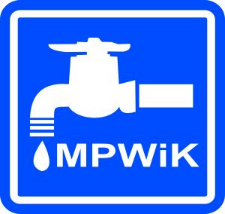 UMOWANA PEŁNIENIE FUNKCJI INWESTORA ZASTĘPCZEGOzawarta w dniu:r., w m. Święty Wojciech pomiędzy:Międzyrzeckim Przedsiębiorstwem Wodociągów i Kanalizacji Spółka z o.o. – Święty Wojciech 46, 66-300 Międzyrzecz, wpisanym do  rejestru przedsiębiorców przez Sąd Rejonowy w Zielonej Górze, VIII Wydział Gospodarczy Krajowego Rejestru Sądowego pod numerem KRS 0000140914, NIP 596-12-15-537, REGON 210369406, zwanym dalej ZAMAWIAJĄCYM,Międzyrzeckim Przedsiębiorstwem Wodociągów i Kanalizacji Spółka z o.o. – Święty Wojciech 46, 66-300 Międzyrzecz, wpisanym do  rejestru przedsiębiorców przez Sąd Rejonowy w Zielonej Górze, VIII Wydział Gospodarczy Krajowego Rejestru Sądowego pod numerem KRS 0000140914, NIP 596-12-15-537, REGON 210369406, zwanym dalej ZAMAWIAJĄCYM,Międzyrzeckim Przedsiębiorstwem Wodociągów i Kanalizacji Spółka z o.o. – Święty Wojciech 46, 66-300 Międzyrzecz, wpisanym do  rejestru przedsiębiorców przez Sąd Rejonowy w Zielonej Górze, VIII Wydział Gospodarczy Krajowego Rejestru Sądowego pod numerem KRS 0000140914, NIP 596-12-15-537, REGON 210369406, zwanym dalej ZAMAWIAJĄCYM,w imieniu którego działa: a:(nazwa, siedziba)(nazwa, siedziba)(nazwa, siedziba)(nazwa, siedziba)(nazwa, siedziba)(nazwa, siedziba)(nazwa, siedziba)(nazwa, siedziba)(nazwa, siedziba)wpisanym do pod numerem, NIP, REGON , wysokość kapitału, wysokość kapitałuzakładowegozł, zwanym dalej INWESTOREM ZASTĘPCZYM, reprezentowanym przez: zł, zwanym dalej INWESTOREM ZASTĘPCZYM, reprezentowanym przez: zł, zwanym dalej INWESTOREM ZASTĘPCZYM, reprezentowanym przez: zł, zwanym dalej INWESTOREM ZASTĘPCZYM, reprezentowanym przez: zł, zwanym dalej INWESTOREM ZASTĘPCZYM, reprezentowanym przez: .§ 1.§ 1.§ 1.Przedmiot zamówieniaPrzedmiot zamówieniaPrzedmiot zamówienia1.Przedmiotem zamówienia jest wykonanie kompletnej usługi pełnienia funkcji INWESTORA ZASTĘPCZEGO, dla zadania inwestycyjnego pn.: „Modernizacja wraz z projektem budynku administracyjnego Międzyrzeckiego Przedsiębiorstwa Wodociągów i Kanalizacji Sp. z o.o., zlokalizowanego na dz. nr ewid. 419 w m. Święty Wojciech 46, gm. Międzyrzecz”.Przedmiotem zamówienia jest wykonanie kompletnej usługi pełnienia funkcji INWESTORA ZASTĘPCZEGO, dla zadania inwestycyjnego pn.: „Modernizacja wraz z projektem budynku administracyjnego Międzyrzeckiego Przedsiębiorstwa Wodociągów i Kanalizacji Sp. z o.o., zlokalizowanego na dz. nr ewid. 419 w m. Święty Wojciech 46, gm. Międzyrzecz”.2.Zamówienie obejmuje pełnienie funkcji INWESTORA ZASTĘPCZEGO nad:Zamówienie obejmuje pełnienie funkcji INWESTORA ZASTĘPCZEGO nad:1)usługami projektowymi,2)usługami pełnienia nadzoru,3)robotami budowlanymi wykonywanymi przez wykonawcę robót w systemie „zaprojektuj i wybuduj”.3.Szczegółowe obowiązki INWESTORA ZASTĘPCZEGO zostały określone w opisie przedmiotu zamówienia.Szczegółowe obowiązki INWESTORA ZASTĘPCZEGO zostały określone w opisie przedmiotu zamówienia.4.INWESTOR ZASTĘPCZY potwierdza, iż znany mu jest aktualny stan budynku, o którym mowa w ust. 1. oraz planowany zakres inwestycji.INWESTOR ZASTĘPCZY potwierdza, iż znany mu jest aktualny stan budynku, o którym mowa w ust. 1. oraz planowany zakres inwestycji.5.INWESTOR ZASTĘPCZY zobowiązuje się do realizacji umowy z zachowaniem należytej staranności, wynikającej 
z zawodowego charakteru wykonywanej działalności.INWESTOR ZASTĘPCZY zobowiązuje się do realizacji umowy z zachowaniem należytej staranności, wynikającej 
z zawodowego charakteru wykonywanej działalności.§ 2.§ 2.§ 2.§ 2.§ 2.§ 2.§ 2.§ 2.Zakres prac modernizacyjnychZakres prac modernizacyjnychZakres prac modernizacyjnychZakres prac modernizacyjnychZakres prac modernizacyjnychZakres prac modernizacyjnychZakres prac modernizacyjnychZakres prac modernizacyjnych1.Realizacja zamówienia w oparciu o opis stanu istniejącego budynku, znajduje się w: Realizacja zamówienia w oparciu o opis stanu istniejącego budynku, znajduje się w: Realizacja zamówienia w oparciu o opis stanu istniejącego budynku, znajduje się w: Realizacja zamówienia w oparciu o opis stanu istniejącego budynku, znajduje się w: Realizacja zamówienia w oparciu o opis stanu istniejącego budynku, znajduje się w: Realizacja zamówienia w oparciu o opis stanu istniejącego budynku, znajduje się w: Realizacja zamówienia w oparciu o opis stanu istniejącego budynku, znajduje się w: 1)dokumentacji, o której mowa w § 3., ust. 1., p. 3), lit. a), dokumentacji, o której mowa w § 3., ust. 1., p. 3), lit. a), dokumentacji, o której mowa w § 3., ust. 1., p. 3), lit. a), dokumentacji, o której mowa w § 3., ust. 1., p. 3), lit. a), dokumentacji, o której mowa w § 3., ust. 1., p. 3), lit. a), dokumentacji, o której mowa w § 3., ust. 1., p. 3), lit. a), 2)protokole z dnia 16.12.2019 r., Nr 15 / DEOŚ / 2019 z okresowej kontroli 5 letniej stanu technicznego obiektu budowlanego,protokole z dnia 16.12.2019 r., Nr 15 / DEOŚ / 2019 z okresowej kontroli 5 letniej stanu technicznego obiektu budowlanego,protokole z dnia 16.12.2019 r., Nr 15 / DEOŚ / 2019 z okresowej kontroli 5 letniej stanu technicznego obiektu budowlanego,protokole z dnia 16.12.2019 r., Nr 15 / DEOŚ / 2019 z okresowej kontroli 5 letniej stanu technicznego obiektu budowlanego,protokole z dnia 16.12.2019 r., Nr 15 / DEOŚ / 2019 z okresowej kontroli 5 letniej stanu technicznego obiektu budowlanego,protokole z dnia 16.12.2019 r., Nr 15 / DEOŚ / 2019 z okresowej kontroli 5 letniej stanu technicznego obiektu budowlanego,3)protokole z dnia 20.11.2020 r., nr 1/2020 z okresowej kontroli obiektu budowlanego (przegląd roczny –
– energetyka).protokole z dnia 20.11.2020 r., nr 1/2020 z okresowej kontroli obiektu budowlanego (przegląd roczny –
– energetyka).protokole z dnia 20.11.2020 r., nr 1/2020 z okresowej kontroli obiektu budowlanego (przegląd roczny –
– energetyka).protokole z dnia 20.11.2020 r., nr 1/2020 z okresowej kontroli obiektu budowlanego (przegląd roczny –
– energetyka).protokole z dnia 20.11.2020 r., nr 1/2020 z okresowej kontroli obiektu budowlanego (przegląd roczny –
– energetyka).protokole z dnia 20.11.2020 r., nr 1/2020 z okresowej kontroli obiektu budowlanego (przegląd roczny –
– energetyka).2.Dokumenty określone w ust. 1., p. 1), 2) i 3) stanowią integralną część zapytania ofertowego udostępnionego za pomocą Dokumenty określone w ust. 1., p. 1), 2) i 3) stanowią integralną część zapytania ofertowego udostępnionego za pomocą Dokumenty określone w ust. 1., p. 1), 2) i 3) stanowią integralną część zapytania ofertowego udostępnionego za pomocą Dokumenty określone w ust. 1., p. 1), 2) i 3) stanowią integralną część zapytania ofertowego udostępnionego za pomocą Dokumenty określone w ust. 1., p. 1), 2) i 3) stanowią integralną część zapytania ofertowego udostępnionego za pomocą Dokumenty określone w ust. 1., p. 1), 2) i 3) stanowią integralną część zapytania ofertowego udostępnionego za pomocą Dokumenty określone w ust. 1., p. 1), 2) i 3) stanowią integralną część zapytania ofertowego udostępnionego za pomocą platformy zakupowej Open Nexus z dnia:platformy zakupowej Open Nexus z dnia:r., nr ID..3.Zakres zadania, o którym mowa w § 1., zwanego dalej ZADANIEM obejmuje prace budowlane m.in. takie jak:Zakres zadania, o którym mowa w § 1., zwanego dalej ZADANIEM obejmuje prace budowlane m.in. takie jak:Zakres zadania, o którym mowa w § 1., zwanego dalej ZADANIEM obejmuje prace budowlane m.in. takie jak:Zakres zadania, o którym mowa w § 1., zwanego dalej ZADANIEM obejmuje prace budowlane m.in. takie jak:Zakres zadania, o którym mowa w § 1., zwanego dalej ZADANIEM obejmuje prace budowlane m.in. takie jak:Zakres zadania, o którym mowa w § 1., zwanego dalej ZADANIEM obejmuje prace budowlane m.in. takie jak:1)modernizacja i przebudowa istniejącego układu pomieszczeń na parterze i I piętrze budynku oraz klatki schodowej, zgodnie z dokumentacją, o której mowa w § 3., ust. 1., p. 3), lit. a) oraz przebudowa wejścia do budynku,modernizacja i przebudowa istniejącego układu pomieszczeń na parterze i I piętrze budynku oraz klatki schodowej, zgodnie z dokumentacją, o której mowa w § 3., ust. 1., p. 3), lit. a) oraz przebudowa wejścia do budynku,modernizacja i przebudowa istniejącego układu pomieszczeń na parterze i I piętrze budynku oraz klatki schodowej, zgodnie z dokumentacją, o której mowa w § 3., ust. 1., p. 3), lit. a) oraz przebudowa wejścia do budynku,modernizacja i przebudowa istniejącego układu pomieszczeń na parterze i I piętrze budynku oraz klatki schodowej, zgodnie z dokumentacją, o której mowa w § 3., ust. 1., p. 3), lit. a) oraz przebudowa wejścia do budynku,modernizacja i przebudowa istniejącego układu pomieszczeń na parterze i I piętrze budynku oraz klatki schodowej, zgodnie z dokumentacją, o której mowa w § 3., ust. 1., p. 3), lit. a) oraz przebudowa wejścia do budynku,2)wykończenie podłóg, ścian, sufitów i schodów, montaż, armatury, przyborów sanitarnych, oświetlenia i sprzętu audio-
-video z uwzględnieniem projektu aranżacji pomieszczeń, o którym mowa w § 3., ust. 1., p. 3), lit. b),wykończenie podłóg, ścian, sufitów i schodów, montaż, armatury, przyborów sanitarnych, oświetlenia i sprzętu audio-
-video z uwzględnieniem projektu aranżacji pomieszczeń, o którym mowa w § 3., ust. 1., p. 3), lit. b),wykończenie podłóg, ścian, sufitów i schodów, montaż, armatury, przyborów sanitarnych, oświetlenia i sprzętu audio-
-video z uwzględnieniem projektu aranżacji pomieszczeń, o którym mowa w § 3., ust. 1., p. 3), lit. b),wykończenie podłóg, ścian, sufitów i schodów, montaż, armatury, przyborów sanitarnych, oświetlenia i sprzętu audio-
-video z uwzględnieniem projektu aranżacji pomieszczeń, o którym mowa w § 3., ust. 1., p. 3), lit. b),wykończenie podłóg, ścian, sufitów i schodów, montaż, armatury, przyborów sanitarnych, oświetlenia i sprzętu audio-
-video z uwzględnieniem projektu aranżacji pomieszczeń, o którym mowa w § 3., ust. 1., p. 3), lit. b),3)wymiana stolarki okiennej oraz stolarki drzwiowej zewnętrznej i wewnętrznej na I piętrze budynku, a także stolarki drzwiowej głównego wejścia na parterze budynku,wymiana stolarki okiennej oraz stolarki drzwiowej zewnętrznej i wewnętrznej na I piętrze budynku, a także stolarki drzwiowej głównego wejścia na parterze budynku,wymiana stolarki okiennej oraz stolarki drzwiowej zewnętrznej i wewnętrznej na I piętrze budynku, a także stolarki drzwiowej głównego wejścia na parterze budynku,wymiana stolarki okiennej oraz stolarki drzwiowej zewnętrznej i wewnętrznej na I piętrze budynku, a także stolarki drzwiowej głównego wejścia na parterze budynku,wymiana stolarki okiennej oraz stolarki drzwiowej zewnętrznej i wewnętrznej na I piętrze budynku, a także stolarki drzwiowej głównego wejścia na parterze budynku,4)wymiana na I piętrze budynku istniejącej instalacji elektrycznej i montaż nowych punktów oświetleniowych, gniazd, włączników i tablic rozdzielczych,wymiana na I piętrze budynku istniejącej instalacji elektrycznej i montaż nowych punktów oświetleniowych, gniazd, włączników i tablic rozdzielczych,wymiana na I piętrze budynku istniejącej instalacji elektrycznej i montaż nowych punktów oświetleniowych, gniazd, włączników i tablic rozdzielczych,wymiana na I piętrze budynku istniejącej instalacji elektrycznej i montaż nowych punktów oświetleniowych, gniazd, włączników i tablic rozdzielczych,wymiana na I piętrze budynku istniejącej instalacji elektrycznej i montaż nowych punktów oświetleniowych, gniazd, włączników i tablic rozdzielczych,5)modernizacja istniejącego źródła ciepła c.o.,modernizacja istniejącego źródła ciepła c.o.,modernizacja istniejącego źródła ciepła c.o.,modernizacja istniejącego źródła ciepła c.o.,modernizacja istniejącego źródła ciepła c.o.,6)modernizacja istniejącej instalacji c.o. na parterze budynku i montaż nowej na I piętrze,modernizacja istniejącej instalacji c.o. na parterze budynku i montaż nowej na I piętrze,modernizacja istniejącej instalacji c.o. na parterze budynku i montaż nowej na I piętrze,modernizacja istniejącej instalacji c.o. na parterze budynku i montaż nowej na I piętrze,modernizacja istniejącej instalacji c.o. na parterze budynku i montaż nowej na I piętrze,7)wymiana na I piętrze budynku istniejącej wewnętrznej instalacji wodociągowej i kanalizacji sanitarnej i dostosowanie jej do nowego układu pomieszczeń,wymiana na I piętrze budynku istniejącej wewnętrznej instalacji wodociągowej i kanalizacji sanitarnej i dostosowanie jej do nowego układu pomieszczeń,wymiana na I piętrze budynku istniejącej wewnętrznej instalacji wodociągowej i kanalizacji sanitarnej i dostosowanie jej do nowego układu pomieszczeń,wymiana na I piętrze budynku istniejącej wewnętrznej instalacji wodociągowej i kanalizacji sanitarnej i dostosowanie jej do nowego układu pomieszczeń,wymiana na I piętrze budynku istniejącej wewnętrznej instalacji wodociągowej i kanalizacji sanitarnej i dostosowanie jej do nowego układu pomieszczeń,8)wykonanie nowej instalacji teleinformatycznej, alarmowej, sygnalizacyjnej oraz RTV na I piętrze budynku.wykonanie nowej instalacji teleinformatycznej, alarmowej, sygnalizacyjnej oraz RTV na I piętrze budynku.wykonanie nowej instalacji teleinformatycznej, alarmowej, sygnalizacyjnej oraz RTV na I piętrze budynku.wykonanie nowej instalacji teleinformatycznej, alarmowej, sygnalizacyjnej oraz RTV na I piętrze budynku.wykonanie nowej instalacji teleinformatycznej, alarmowej, sygnalizacyjnej oraz RTV na I piętrze budynku.§ 3.§ 3.§ 3.§ 3.Opis przedmiotu zamówieniaOpis przedmiotu zamówieniaOpis przedmiotu zamówieniaOpis przedmiotu zamówieniaI Etap – PFUI Etap – PFUI Etap – PFUI Etap – PFU1.Opracowanie programu funkcjonalno-użytkowego, zwanego dalej PFU, zgodnie z Rozporządzeniem Ministra Infrastruktury z dnia 2 września 2004 r., w sprawie szczegółowego zakresu i formy dokumentacji projektowej, specyfikacji technicznych wykonania i odbioru robót budowlanych oraz programu funkcjonalno–użytkowego (Dz.U. 2004 r., nr 202., poz. 2072 z późn. zm.),  niezbędnego do przeprowadzenia dalszych prac w celu wykonania kompletnej usługi, o której mowa w  § 1.Opracowanie programu funkcjonalno-użytkowego, zwanego dalej PFU, zgodnie z Rozporządzeniem Ministra Infrastruktury z dnia 2 września 2004 r., w sprawie szczegółowego zakresu i formy dokumentacji projektowej, specyfikacji technicznych wykonania i odbioru robót budowlanych oraz programu funkcjonalno–użytkowego (Dz.U. 2004 r., nr 202., poz. 2072 z późn. zm.),  niezbędnego do przeprowadzenia dalszych prac w celu wykonania kompletnej usługi, o której mowa w  § 1.Opracowanie programu funkcjonalno-użytkowego, zwanego dalej PFU, zgodnie z Rozporządzeniem Ministra Infrastruktury z dnia 2 września 2004 r., w sprawie szczegółowego zakresu i formy dokumentacji projektowej, specyfikacji technicznych wykonania i odbioru robót budowlanych oraz programu funkcjonalno–użytkowego (Dz.U. 2004 r., nr 202., poz. 2072 z późn. zm.),  niezbędnego do przeprowadzenia dalszych prac w celu wykonania kompletnej usługi, o której mowa w  § 1.1)PFU należy sporządzić zgodnie z obowiązującymi w tym zakresie przepisami prawa,PFU należy sporządzić zgodnie z obowiązującymi w tym zakresie przepisami prawa,2)PFU należy opracować w uzgodnieniu z ZAMAWIAJĄCYM, tj.: uwzględniając m.in. wymagania i oczekiwania ZAMAWIAJĄCEGO dotyczące zakresu realizacji robót niezbędnych do zrealizowania ZADANIA, w tym 
w szczególności: wymagania techniczne, ekonomiczne, materiałowe, funkcjonalne, architektoniczne, formalne 
i prawne.PFU należy opracować w uzgodnieniu z ZAMAWIAJĄCYM, tj.: uwzględniając m.in. wymagania i oczekiwania ZAMAWIAJĄCEGO dotyczące zakresu realizacji robót niezbędnych do zrealizowania ZADANIA, w tym 
w szczególności: wymagania techniczne, ekonomiczne, materiałowe, funkcjonalne, architektoniczne, formalne 
i prawne.3)do opracowania PFU należy uwzględnić istniejące dokumentacje, które zostały sporządzone na zlecenie ZAMAWIAJĄCEGO i które stanowią integralną część zapytania ofertowego, o którym mowa § 2. ust. 2., tj.: do opracowania PFU należy uwzględnić istniejące dokumentacje, które zostały sporządzone na zlecenie ZAMAWIAJĄCEGO i które stanowią integralną część zapytania ofertowego, o którym mowa § 2. ust. 2., tj.: a)projekt koncepcyjny pn.: „Koncepcja architektoniczno-budowlana wraz z inwentaryzacją obiektu i kalkulacją kosztów adaptacji pomieszczeń 1-go piętra budynku administracyjno-biurowego”, autorstwa PRACOWNIA ARCHITEKTONICZNA Arch. Aleksander Hak,b)projektu wizualizacji oraz aranżacji pomieszczeń w istniejącym budynku administracyjnym MPWiK Sp. z o.o., Święty Wojciech 46, 66-300 Międzyrzecz, autorstwa MRS.P WIKTORIA PUCHALSKA, ul. Jantarowa 10/10, 
53-330 Wrocław.2.Wykonanie, zgodnie z obowiązującymi w tym zakresie przepisami prawa, zbiorczego zestawienia kosztów prac projektowych oraz planowanych kosztów robót budowlanych określonych w PFU.Wykonanie, zgodnie z obowiązującymi w tym zakresie przepisami prawa, zbiorczego zestawienia kosztów prac projektowych oraz planowanych kosztów robót budowlanych określonych w PFU.Wykonanie, zgodnie z obowiązującymi w tym zakresie przepisami prawa, zbiorczego zestawienia kosztów prac projektowych oraz planowanych kosztów robót budowlanych określonych w PFU.II Etap – POSTĘPOWANIE O UDZIELENIE ZAMÓWIENIAII Etap – POSTĘPOWANIE O UDZIELENIE ZAMÓWIENIAII Etap – POSTĘPOWANIE O UDZIELENIE ZAMÓWIENIAII Etap – POSTĘPOWANIE O UDZIELENIE ZAMÓWIENIA3.Przygotowanie i przeprowadzenie postępowania o udzielenie zamówienia publicznego, w formule „zaprojektuj                       i wybuduj”, zwanego dalej POSTĘPOWANIEM, zgodnie z obowiązującymi w tym zakresie przepisami prawa,                     w celu wyłonienia wykonawcy do realizacji ZADANIA , w tym w szczególności:Przygotowanie i przeprowadzenie postępowania o udzielenie zamówienia publicznego, w formule „zaprojektuj                       i wybuduj”, zwanego dalej POSTĘPOWANIEM, zgodnie z obowiązującymi w tym zakresie przepisami prawa,                     w celu wyłonienia wykonawcy do realizacji ZADANIA , w tym w szczególności:Przygotowanie i przeprowadzenie postępowania o udzielenie zamówienia publicznego, w formule „zaprojektuj                       i wybuduj”, zwanego dalej POSTĘPOWANIEM, zgodnie z obowiązującymi w tym zakresie przepisami prawa,                     w celu wyłonienia wykonawcy do realizacji ZADANIA , w tym w szczególności:1)wybrać tryb POSTĘPOWANIA,wybrać tryb POSTĘPOWANIA,2)sporządzić ogłoszenia o POSTĘPOWANIU, sporządzić ogłoszenia o POSTĘPOWANIU, 3)przygotować Specyfikację Istotnych Warunków Zamówienia,przygotować Specyfikację Istotnych Warunków Zamówienia,4)przygotować wzór umowy na realizację zadania,przygotować wzór umowy na realizację zadania,5)przeprowadzić pełną procedurę POSTĘPOWANIA,przeprowadzić pełną procedurę POSTĘPOWANIA,6)sporządzić protokół POSTĘPOWANIA,sporządzić protokół POSTĘPOWANIA,6)przeprowadzić analizę złożonych ofert, przeprowadzić analizę złożonych ofert, 7)przygotować materiały w przypadku ewentualnych protestów i odwołań,przygotować materiały w przypadku ewentualnych protestów i odwołań,8)ogłosić wynik POSTĘPOWANIA,ogłosić wynik POSTĘPOWANIA,9)przygotować umowę oraz spowodować w imieniu ZAMAWIAJĄCEGO podpisanie jej przez wybranego 
w POSTĘPOWANIU oferenta, zwanego w dalszej części umowy WYKONAWCĄ.przygotować umowę oraz spowodować w imieniu ZAMAWIAJĄCEGO podpisanie jej przez wybranego 
w POSTĘPOWANIU oferenta, zwanego w dalszej części umowy WYKONAWCĄ.III Etap – PROJEKTOWANIEIII Etap – PROJEKTOWANIEIII Etap – PROJEKTOWANIEIII Etap – PROJEKTOWANIE4.Zgromadzenie materiałów wyjściowych do projektowania oraz przekazanie ich WYKONAWCY.Zgromadzenie materiałów wyjściowych do projektowania oraz przekazanie ich WYKONAWCY.Zgromadzenie materiałów wyjściowych do projektowania oraz przekazanie ich WYKONAWCY.5.Nadzór nad prawidłowym, zgodnym z wymaganiami zawartymi w PFU oraz terminowym wykonaniem dokumentacji projektowo-wykonawczej wraz ze stosownymi uzgodnieniami, pozwoleniami i decyzjami wymaganymi przepisami prawa umożliwiającymi rozpoczęcie prac budowlanych, niezbędnych do realizacji całego ZADANIA, a także jego należyte wykonanie.Nadzór nad prawidłowym, zgodnym z wymaganiami zawartymi w PFU oraz terminowym wykonaniem dokumentacji projektowo-wykonawczej wraz ze stosownymi uzgodnieniami, pozwoleniami i decyzjami wymaganymi przepisami prawa umożliwiającymi rozpoczęcie prac budowlanych, niezbędnych do realizacji całego ZADANIA, a także jego należyte wykonanie.Nadzór nad prawidłowym, zgodnym z wymaganiami zawartymi w PFU oraz terminowym wykonaniem dokumentacji projektowo-wykonawczej wraz ze stosownymi uzgodnieniami, pozwoleniami i decyzjami wymaganymi przepisami prawa umożliwiającymi rozpoczęcie prac budowlanych, niezbędnych do realizacji całego ZADANIA, a także jego należyte wykonanie.6.Sprawdzenie w imieniu ZAMAWIAJĄCEGO, wykonanej dokumentacji projektowo-wykonawczej pod względem:Sprawdzenie w imieniu ZAMAWIAJĄCEGO, wykonanej dokumentacji projektowo-wykonawczej pod względem:Sprawdzenie w imieniu ZAMAWIAJĄCEGO, wykonanej dokumentacji projektowo-wykonawczej pod względem:1)poprawności formalnej, kompletności, zgodności z wymaganiami obowiązujących przepisów prawa w tym przepisów prawa budowlanego, bezpieczeństwa i ochrony przeciwpożarowej oraz BHP,poprawności formalnej, kompletności, zgodności z wymaganiami obowiązujących przepisów prawa w tym przepisów prawa budowlanego, bezpieczeństwa i ochrony przeciwpożarowej oraz BHP,2)zgodności z zasadami wiedzy technicznej,zgodności z zasadami wiedzy technicznej,3)oceny przyjętych rozwiązań materiałowych,oceny przyjętych rozwiązań materiałowych,4) części rysunkowej, a w szczególności: poprawności koordynacji branżowej, wykonania tabel zestawieniowych, opisów materiałów oraz wymiarowania,części rysunkowej, a w szczególności: poprawności koordynacji branżowej, wykonania tabel zestawieniowych, opisów materiałów oraz wymiarowania,5)kosztów realizacji inwestycji – dokumentacji kosztorysowej.kosztów realizacji inwestycji – dokumentacji kosztorysowej.7.Zgłaszanie WYKONAWCY zastrzeżeń do dokumentacji projektowej i wyegzekwowanie naniesienia stosownych poprawek lub usunięcia wady dokumentacji projektowej.Zgłaszanie WYKONAWCY zastrzeżeń do dokumentacji projektowej i wyegzekwowanie naniesienia stosownych poprawek lub usunięcia wady dokumentacji projektowej.Zgłaszanie WYKONAWCY zastrzeżeń do dokumentacji projektowej i wyegzekwowanie naniesienia stosownych poprawek lub usunięcia wady dokumentacji projektowej.IV Etap – REALIZACJAIV Etap – REALIZACJAIV Etap – REALIZACJAIV Etap – REALIZACJA8.INWESTOR ZASTĘPCZY w imieniu ZAMAWIAJĄCEGO - w przypadku takiej konieczności - zawiadamia organ nadzoru budowlanego o zamiarze rozpoczęcia robót budowlanych wraz z przekazaniem niezbędnych dokumentów.INWESTOR ZASTĘPCZY w imieniu ZAMAWIAJĄCEGO - w przypadku takiej konieczności - zawiadamia organ nadzoru budowlanego o zamiarze rozpoczęcia robót budowlanych wraz z przekazaniem niezbędnych dokumentów.INWESTOR ZASTĘPCZY w imieniu ZAMAWIAJĄCEGO - w przypadku takiej konieczności - zawiadamia organ nadzoru budowlanego o zamiarze rozpoczęcia robót budowlanych wraz z przekazaniem niezbędnych dokumentów.9.INWESTOR ZASTĘPCZY w imieniu ZAMAWIAJĄCEGO i przy jego udziale protokolarnie przekazuje WYKONAWCY teren budowy.INWESTOR ZASTĘPCZY w imieniu ZAMAWIAJĄCEGO i przy jego udziale protokolarnie przekazuje WYKONAWCY teren budowy.INWESTOR ZASTĘPCZY w imieniu ZAMAWIAJĄCEGO i przy jego udziale protokolarnie przekazuje WYKONAWCY teren budowy.10.Przed rozpoczęciem robót budowlanych INWESTOR ZASTĘPCZY sprawdza, czy prace budowlane zorganizowano 
z uwzględnieniem zasad bezpieczeństwa i ochrony zdrowia, ochrony przeciwpożarowej oraz ogólnego porządku, 
a w przypadku nie wywiązania się WYKONAWCY ze swoich obowiązków, egzekwuje od WYKONAWCY ich stosowanie.Przed rozpoczęciem robót budowlanych INWESTOR ZASTĘPCZY sprawdza, czy prace budowlane zorganizowano 
z uwzględnieniem zasad bezpieczeństwa i ochrony zdrowia, ochrony przeciwpożarowej oraz ogólnego porządku, 
a w przypadku nie wywiązania się WYKONAWCY ze swoich obowiązków, egzekwuje od WYKONAWCY ich stosowanie.Przed rozpoczęciem robót budowlanych INWESTOR ZASTĘPCZY sprawdza, czy prace budowlane zorganizowano 
z uwzględnieniem zasad bezpieczeństwa i ochrony zdrowia, ochrony przeciwpożarowej oraz ogólnego porządku, 
a w przypadku nie wywiązania się WYKONAWCY ze swoich obowiązków, egzekwuje od WYKONAWCY ich stosowanie.11.INWESTOR ZASTĘPCZY w porozumieniu z ZAMAWIAJĄCYM uzgadnia z WYKONAWCĄ harmonogram prac budowlanych zakładający minimalizację zakłóceń w funkcjonowaniu działalności ZAMAWIAJĄCEGO, prowadzonej na parterze budynku oraz egzekwuje jego przestrzeganie.INWESTOR ZASTĘPCZY w porozumieniu z ZAMAWIAJĄCYM uzgadnia z WYKONAWCĄ harmonogram prac budowlanych zakładający minimalizację zakłóceń w funkcjonowaniu działalności ZAMAWIAJĄCEGO, prowadzonej na parterze budynku oraz egzekwuje jego przestrzeganie.INWESTOR ZASTĘPCZY w porozumieniu z ZAMAWIAJĄCYM uzgadnia z WYKONAWCĄ harmonogram prac budowlanych zakładający minimalizację zakłóceń w funkcjonowaniu działalności ZAMAWIAJĄCEGO, prowadzonej na parterze budynku oraz egzekwuje jego przestrzeganie.12.Sprawowanie przez INWESTORA ZASTĘPCZEGO nadzoru inwestorskiego nad kompleksową realizacją ZADANIA, zgodnie z obowiązującymi w tym zakresie przepisami prawa oraz ogólnie przyjętymi zasadami, w tym w szczególności:Sprawowanie przez INWESTORA ZASTĘPCZEGO nadzoru inwestorskiego nad kompleksową realizacją ZADANIA, zgodnie z obowiązującymi w tym zakresie przepisami prawa oraz ogólnie przyjętymi zasadami, w tym w szczególności:Sprawowanie przez INWESTORA ZASTĘPCZEGO nadzoru inwestorskiego nad kompleksową realizacją ZADANIA, zgodnie z obowiązującymi w tym zakresie przepisami prawa oraz ogólnie przyjętymi zasadami, w tym w szczególności:1)nadzór nad jakością wykonywanych prac budowlanych i montażowych, zgodnością z dokumentacją projektowo-wykonawczą, umową i wymaganiami formalnymi oraz obowiązującymi przepisami prawa, w tym w szczególności 
z harmonogramem rzeczowo-finansowym,nadzór nad jakością wykonywanych prac budowlanych i montażowych, zgodnością z dokumentacją projektowo-wykonawczą, umową i wymaganiami formalnymi oraz obowiązującymi przepisami prawa, w tym w szczególności 
z harmonogramem rzeczowo-finansowym,2)egzekwowanie od WYKONAWCY usunięcia ewentualnych wad i usterek powstałych w wyniku prowadzonych przez niego prac budowlanych i montażowych,egzekwowanie od WYKONAWCY usunięcia ewentualnych wad i usterek powstałych w wyniku prowadzonych przez niego prac budowlanych i montażowych,3)rozstrzyganie wątpliwości technicznych, formalnych i/lub prawnych zgłaszanych przez WYKONAWCĘ 
lub ZAMAWIAJĄCEGO, a w razie potrzeby zasięganie opinii u kompetentnego w tym zakresie źródła,rozstrzyganie wątpliwości technicznych, formalnych i/lub prawnych zgłaszanych przez WYKONAWCĘ 
lub ZAMAWIAJĄCEGO, a w razie potrzeby zasięganie opinii u kompetentnego w tym zakresie źródła,4)bieżące informowanie ZAMAWIAJĄCEGO o postępie realizacji przez WYKONAWCĘ robót budowlanych 
i ewentualnych trudnościach w ich przebiegu.bieżące informowanie ZAMAWIAJĄCEGO o postępie realizacji przez WYKONAWCĘ robót budowlanych 
i ewentualnych trudnościach w ich przebiegu.5)weryfikacja i opiniowanie faktur w zakresie zgodności z zapisami umowy zawartej z WYKONAWCĄ i aktualnym postępem prac,weryfikacja i opiniowanie faktur w zakresie zgodności z zapisami umowy zawartej z WYKONAWCĄ i aktualnym postępem prac,6)organizacja i uczestnictwo nie rzadziej niż raz na dwa tygodnie w naradach technicznych i koordynacyjnych,organizacja i uczestnictwo nie rzadziej niż raz na dwa tygodnie w naradach technicznych i koordynacyjnych,7)organizowanie i dokonywanie przy współudziale ZAMAWIAJĄCEGO wszelkich odbiorów technicznych 
i końcowychorganizowanie i dokonywanie przy współudziale ZAMAWIAJĄCEGO wszelkich odbiorów technicznych 
i końcowych8)gromadzenie i ewidencjonowanie dokumentów niezbędnych do przeprowadzenia odbioru końcowego wykonanych robót, uzyskania zezwoleń na eksploatację oraz w przypadku takiej konieczności decyzji na użytkowanie.gromadzenie i ewidencjonowanie dokumentów niezbędnych do przeprowadzenia odbioru końcowego wykonanych robót, uzyskania zezwoleń na eksploatację oraz w przypadku takiej konieczności decyzji na użytkowanie.13.INWESTOR ZASTĘPCZY dokona końcowego rozliczenia ZADANIA z WYKONAWCĄ, wraz z ewentualnym naliczeniem i wyegzekwowaniem kar umownych i/lub odszkodowań oraz potrąceń z jego wynagrodzeń.INWESTOR ZASTĘPCZY dokona końcowego rozliczenia ZADANIA z WYKONAWCĄ, wraz z ewentualnym naliczeniem i wyegzekwowaniem kar umownych i/lub odszkodowań oraz potrąceń z jego wynagrodzeń.INWESTOR ZASTĘPCZY dokona końcowego rozliczenia ZADANIA z WYKONAWCĄ, wraz z ewentualnym naliczeniem i wyegzekwowaniem kar umownych i/lub odszkodowań oraz potrąceń z jego wynagrodzeń.14.INWESTOR ZASTĘPCZY protokolarnie przekaże ZAMAWIAJĄCEMU zrealizowane ZADANIE wraz z kompletem niezbędnych dokumentów w stanie faktycznym i prawnym do natychmiastowego rozpoczęcia użytkowania.INWESTOR ZASTĘPCZY protokolarnie przekaże ZAMAWIAJĄCEMU zrealizowane ZADANIE wraz z kompletem niezbędnych dokumentów w stanie faktycznym i prawnym do natychmiastowego rozpoczęcia użytkowania.INWESTOR ZASTĘPCZY protokolarnie przekaże ZAMAWIAJĄCEMU zrealizowane ZADANIE wraz z kompletem niezbędnych dokumentów w stanie faktycznym i prawnym do natychmiastowego rozpoczęcia użytkowania.V Etap – RĘKOJMIA I PRZEGLĄDY GWARANCYJNEV Etap – RĘKOJMIA I PRZEGLĄDY GWARANCYJNEV Etap – RĘKOJMIA I PRZEGLĄDY GWARANCYJNEV Etap – RĘKOJMIA I PRZEGLĄDY GWARANCYJNE15.INWESTOR ZASTĘPCZY organizuje i uczestniczy w przeglądach technicznych w okresie obowiązywania gwarancji 
i rękojmi w przypadku ujawnienia się wad, na każde żądanie ZAMAWIAJĄCEGO, a także egzekwuje, nadzoruje 
i przeprowadza odbiór techniczny po usunięciu tych wad przez WYKONAWCĘ.INWESTOR ZASTĘPCZY organizuje i uczestniczy w przeglądach technicznych w okresie obowiązywania gwarancji 
i rękojmi w przypadku ujawnienia się wad, na każde żądanie ZAMAWIAJĄCEGO, a także egzekwuje, nadzoruje 
i przeprowadza odbiór techniczny po usunięciu tych wad przez WYKONAWCĘ.INWESTOR ZASTĘPCZY organizuje i uczestniczy w przeglądach technicznych w okresie obowiązywania gwarancji 
i rękojmi w przypadku ujawnienia się wad, na każde żądanie ZAMAWIAJĄCEGO, a także egzekwuje, nadzoruje 
i przeprowadza odbiór techniczny po usunięciu tych wad przez WYKONAWCĘ.16.Organizacja i przeprowadzenie odbioru na koniec okresów obowiązywania rękojmi i gwarancji udzielonych przez WYKONAWCĘ, co najmniej 14 dni przed ich zakończeniem.Organizacja i przeprowadzenie odbioru na koniec okresów obowiązywania rękojmi i gwarancji udzielonych przez WYKONAWCĘ, co najmniej 14 dni przed ich zakończeniem.Organizacja i przeprowadzenie odbioru na koniec okresów obowiązywania rękojmi i gwarancji udzielonych przez WYKONAWCĘ, co najmniej 14 dni przed ich zakończeniem.§ 4.§ 4.Pozostałe obowiązki stron umowyPozostałe obowiązki stron umowy1. ZAMAWIAJĄCY zobowiązany jest przekazywać INWESTOROWI ZASTĘPCZEMU wszelkie istotne do zrealizowania ZADANIA informacje, materiały, dane wyjściowe oraz dokumenty. 2.ZAMAWIAJĄCY zobowiązany jest do zagwarantowania środków finansowych na pokrycie wydatków inwestycji oraz kosztów realizacji umowy.3.Strony zobowiązują się do wzajemnego i niezwłocznego powiadamiania się na piśmie o zaistniałych przeszkodach 
w wypełnianiu wzajemnych zobowiązań w trakcie realizacji usługi będącej przedmiotem zamówienia niniejszej umowy. 4.Strony zobowiązują się do współpracy i do zgodnego współdziałania we wszystkich sprawach związanych z wykonaniem usługi będącej przedmiotem zamówienia niniejszej umowy, przy dołożeniu przez każdą ze stron należytej staranności.5.INWESTOR ZASTĘPCZY zobowiązuje się, że osoby, które w jego imieniu będą wykonywały poszczególne prace będące przedmiotem zamówienia niniejszej umowy, posiadać będą stosowne kwalifikacje i uprawnienia w zakresie powierzonych im obowiązków.6.INWESTOR ZASTĘPCZY pełniąc czynności zastępstwa reprezentuje ZAMAWIAJĄCEGO na podstawie stosownych pełnomocnictw, udzielonych w toku realizacji umowy.7.INWESTOR ZASTĘPCZY zobowiązany jest do podejmowania czynności mających na celu zabezpieczenia praw i interesów ZAMAWIAJĄCEGO, a także przestrzegania obowiązujących przepisów prawa.8.INWESTOR ZASTĘPCZY ponosi wobec ZAMAWIAJĄCEGO odpowiedzialność za wyrządzone szkody, będące normalnym następstwem niewykonania lub nienależytego wykonania czynności zleconych niniejszą umową.§ 5.§ 5.§ 5.§ 5.§ 5.§ 5.§ 5.§ 5.§ 5.§ 5.Termin realizacjiTermin realizacjiTermin realizacjiTermin realizacjiTermin realizacjiTermin realizacjiTermin realizacjiTermin realizacjiTermin realizacjiTermin realizacji1. Realizacja całego przedmiotu zamówienia nastąpi w terminie: od dnia podpisania niniejszej umowy do dnia przekazania ZAMAWIAJĄCEMU dokumentów o których mowa w jak w § 3., ust. 14.Realizacja całego przedmiotu zamówienia nastąpi w terminie: od dnia podpisania niniejszej umowy do dnia przekazania ZAMAWIAJĄCEMU dokumentów o których mowa w jak w § 3., ust. 14.Realizacja całego przedmiotu zamówienia nastąpi w terminie: od dnia podpisania niniejszej umowy do dnia przekazania ZAMAWIAJĄCEMU dokumentów o których mowa w jak w § 3., ust. 14.Realizacja całego przedmiotu zamówienia nastąpi w terminie: od dnia podpisania niniejszej umowy do dnia przekazania ZAMAWIAJĄCEMU dokumentów o których mowa w jak w § 3., ust. 14.Realizacja całego przedmiotu zamówienia nastąpi w terminie: od dnia podpisania niniejszej umowy do dnia przekazania ZAMAWIAJĄCEMU dokumentów o których mowa w jak w § 3., ust. 14.Realizacja całego przedmiotu zamówienia nastąpi w terminie: od dnia podpisania niniejszej umowy do dnia przekazania ZAMAWIAJĄCEMU dokumentów o których mowa w jak w § 3., ust. 14.Realizacja całego przedmiotu zamówienia nastąpi w terminie: od dnia podpisania niniejszej umowy do dnia przekazania ZAMAWIAJĄCEMU dokumentów o których mowa w jak w § 3., ust. 14.Realizacja całego przedmiotu zamówienia nastąpi w terminie: od dnia podpisania niniejszej umowy do dnia przekazania ZAMAWIAJĄCEMU dokumentów o których mowa w jak w § 3., ust. 14.Realizacja całego przedmiotu zamówienia nastąpi w terminie: od dnia podpisania niniejszej umowy do dnia przekazania ZAMAWIAJĄCEMU dokumentów o których mowa w jak w § 3., ust. 14.1)I Etap, tj. prace określone w § 3., ust. 1. i 2., wykonany zostanie w terminie do I Etap, tj. prace określone w § 3., ust. 1. i 2., wykonany zostanie w terminie do I Etap, tj. prace określone w § 3., ust. 1. i 2., wykonany zostanie w terminie do dni od dnia podpisaniadni od dnia podpisaniadni od dnia podpisanianiniejszej umowy. Za datę zrealizowania tego etapu uznaje się dzień przekazania ZAMAWIAJĄCEMU po jednym egzemplarzu PFU 
i zbiorczego zestawienia kosztów, o którym mowa w § 3., ust. 2., wraz z protokołem poświadczającym ich kompletność.niniejszej umowy. Za datę zrealizowania tego etapu uznaje się dzień przekazania ZAMAWIAJĄCEMU po jednym egzemplarzu PFU 
i zbiorczego zestawienia kosztów, o którym mowa w § 3., ust. 2., wraz z protokołem poświadczającym ich kompletność.niniejszej umowy. Za datę zrealizowania tego etapu uznaje się dzień przekazania ZAMAWIAJĄCEMU po jednym egzemplarzu PFU 
i zbiorczego zestawienia kosztów, o którym mowa w § 3., ust. 2., wraz z protokołem poświadczającym ich kompletność.niniejszej umowy. Za datę zrealizowania tego etapu uznaje się dzień przekazania ZAMAWIAJĄCEMU po jednym egzemplarzu PFU 
i zbiorczego zestawienia kosztów, o którym mowa w § 3., ust. 2., wraz z protokołem poświadczającym ich kompletność.niniejszej umowy. Za datę zrealizowania tego etapu uznaje się dzień przekazania ZAMAWIAJĄCEMU po jednym egzemplarzu PFU 
i zbiorczego zestawienia kosztów, o którym mowa w § 3., ust. 2., wraz z protokołem poświadczającym ich kompletność.niniejszej umowy. Za datę zrealizowania tego etapu uznaje się dzień przekazania ZAMAWIAJĄCEMU po jednym egzemplarzu PFU 
i zbiorczego zestawienia kosztów, o którym mowa w § 3., ust. 2., wraz z protokołem poświadczającym ich kompletność.niniejszej umowy. Za datę zrealizowania tego etapu uznaje się dzień przekazania ZAMAWIAJĄCEMU po jednym egzemplarzu PFU 
i zbiorczego zestawienia kosztów, o którym mowa w § 3., ust. 2., wraz z protokołem poświadczającym ich kompletność.niniejszej umowy. Za datę zrealizowania tego etapu uznaje się dzień przekazania ZAMAWIAJĄCEMU po jednym egzemplarzu PFU 
i zbiorczego zestawienia kosztów, o którym mowa w § 3., ust. 2., wraz z protokołem poświadczającym ich kompletność.2)II Etap, tj. prace określone w § 3., ust. 3., wykonany zostanie w terminie do II Etap, tj. prace określone w § 3., ust. 3., wykonany zostanie w terminie do dni od dnia przekazaniadni od dnia przekazaniadni od dnia przekazaniaprotokołu, o którym mowa w § 5., ust. 1., p. 1). Za datę zrealizowania tego etapu uznaje się dzień podpisania umowy z WYKONAWCĄ na realizację ZADANIA.protokołu, o którym mowa w § 5., ust. 1., p. 1). Za datę zrealizowania tego etapu uznaje się dzień podpisania umowy z WYKONAWCĄ na realizację ZADANIA.protokołu, o którym mowa w § 5., ust. 1., p. 1). Za datę zrealizowania tego etapu uznaje się dzień podpisania umowy z WYKONAWCĄ na realizację ZADANIA.protokołu, o którym mowa w § 5., ust. 1., p. 1). Za datę zrealizowania tego etapu uznaje się dzień podpisania umowy z WYKONAWCĄ na realizację ZADANIA.protokołu, o którym mowa w § 5., ust. 1., p. 1). Za datę zrealizowania tego etapu uznaje się dzień podpisania umowy z WYKONAWCĄ na realizację ZADANIA.protokołu, o którym mowa w § 5., ust. 1., p. 1). Za datę zrealizowania tego etapu uznaje się dzień podpisania umowy z WYKONAWCĄ na realizację ZADANIA.protokołu, o którym mowa w § 5., ust. 1., p. 1). Za datę zrealizowania tego etapu uznaje się dzień podpisania umowy z WYKONAWCĄ na realizację ZADANIA.protokołu, o którym mowa w § 5., ust. 1., p. 1). Za datę zrealizowania tego etapu uznaje się dzień podpisania umowy z WYKONAWCĄ na realizację ZADANIA.3)III Etap, tj. prace określone w § 3., ust. 4., 5., 6. i 7., wykonany zostanie w terminie do III Etap, tj. prace określone w § 3., ust. 4., 5., 6. i 7., wykonany zostanie w terminie do III Etap, tj. prace określone w § 3., ust. 4., 5., 6. i 7., wykonany zostanie w terminie do III Etap, tj. prace określone w § 3., ust. 4., 5., 6. i 7., wykonany zostanie w terminie do dni od dnia dni od dnia podpisania umowy, o której mowa w § 5., ust. 1., p. 2). Za datę zrealizowania tego etapu uznaje się dzień przekazania ZAMAWIAJĄCEMU jednego egzemplarza dokumentacji projektowej sporządzonej przez WYKONAWCĘ wraz z protokołem poświadczającym kompletność 
i prawidłowość wykonania tej dokumentacji. podpisania umowy, o której mowa w § 5., ust. 1., p. 2). Za datę zrealizowania tego etapu uznaje się dzień przekazania ZAMAWIAJĄCEMU jednego egzemplarza dokumentacji projektowej sporządzonej przez WYKONAWCĘ wraz z protokołem poświadczającym kompletność 
i prawidłowość wykonania tej dokumentacji. podpisania umowy, o której mowa w § 5., ust. 1., p. 2). Za datę zrealizowania tego etapu uznaje się dzień przekazania ZAMAWIAJĄCEMU jednego egzemplarza dokumentacji projektowej sporządzonej przez WYKONAWCĘ wraz z protokołem poświadczającym kompletność 
i prawidłowość wykonania tej dokumentacji. podpisania umowy, o której mowa w § 5., ust. 1., p. 2). Za datę zrealizowania tego etapu uznaje się dzień przekazania ZAMAWIAJĄCEMU jednego egzemplarza dokumentacji projektowej sporządzonej przez WYKONAWCĘ wraz z protokołem poświadczającym kompletność 
i prawidłowość wykonania tej dokumentacji. podpisania umowy, o której mowa w § 5., ust. 1., p. 2). Za datę zrealizowania tego etapu uznaje się dzień przekazania ZAMAWIAJĄCEMU jednego egzemplarza dokumentacji projektowej sporządzonej przez WYKONAWCĘ wraz z protokołem poświadczającym kompletność 
i prawidłowość wykonania tej dokumentacji. podpisania umowy, o której mowa w § 5., ust. 1., p. 2). Za datę zrealizowania tego etapu uznaje się dzień przekazania ZAMAWIAJĄCEMU jednego egzemplarza dokumentacji projektowej sporządzonej przez WYKONAWCĘ wraz z protokołem poświadczającym kompletność 
i prawidłowość wykonania tej dokumentacji. podpisania umowy, o której mowa w § 5., ust. 1., p. 2). Za datę zrealizowania tego etapu uznaje się dzień przekazania ZAMAWIAJĄCEMU jednego egzemplarza dokumentacji projektowej sporządzonej przez WYKONAWCĘ wraz z protokołem poświadczającym kompletność 
i prawidłowość wykonania tej dokumentacji. podpisania umowy, o której mowa w § 5., ust. 1., p. 2). Za datę zrealizowania tego etapu uznaje się dzień przekazania ZAMAWIAJĄCEMU jednego egzemplarza dokumentacji projektowej sporządzonej przez WYKONAWCĘ wraz z protokołem poświadczającym kompletność 
i prawidłowość wykonania tej dokumentacji. 4)IV Etap, tj. prace określone w § 3., ust. 8., 9., 10., 11., 12., 13. i 14., wykonany zostanie w terminie do IV Etap, tj. prace określone w § 3., ust. 8., 9., 10., 11., 12., 13. i 14., wykonany zostanie w terminie do IV Etap, tj. prace określone w § 3., ust. 8., 9., 10., 11., 12., 13. i 14., wykonany zostanie w terminie do IV Etap, tj. prace określone w § 3., ust. 8., 9., 10., 11., 12., 13. i 14., wykonany zostanie w terminie do IV Etap, tj. prace określone w § 3., ust. 8., 9., 10., 11., 12., 13. i 14., wykonany zostanie w terminie do IV Etap, tj. prace określone w § 3., ust. 8., 9., 10., 11., 12., 13. i 14., wykonany zostanie w terminie do dni od dnia zawiadomienia organu nadzoru budowlanego o zamiarze rozpoczęcia robót budowlanych, jak w § 3., ust. 8.Za datę zrealizowania tego etapu uznaje się dzień wywiązania się ze zobowiązania, o którym mowa w jak w § 3., 
ust. 14. od dnia zawiadomienia organu nadzoru budowlanego o zamiarze rozpoczęcia robót budowlanych, jak w § 3., ust. 8.Za datę zrealizowania tego etapu uznaje się dzień wywiązania się ze zobowiązania, o którym mowa w jak w § 3., 
ust. 14. od dnia zawiadomienia organu nadzoru budowlanego o zamiarze rozpoczęcia robót budowlanych, jak w § 3., ust. 8.Za datę zrealizowania tego etapu uznaje się dzień wywiązania się ze zobowiązania, o którym mowa w jak w § 3., 
ust. 14. od dnia zawiadomienia organu nadzoru budowlanego o zamiarze rozpoczęcia robót budowlanych, jak w § 3., ust. 8.Za datę zrealizowania tego etapu uznaje się dzień wywiązania się ze zobowiązania, o którym mowa w jak w § 3., 
ust. 14. od dnia zawiadomienia organu nadzoru budowlanego o zamiarze rozpoczęcia robót budowlanych, jak w § 3., ust. 8.Za datę zrealizowania tego etapu uznaje się dzień wywiązania się ze zobowiązania, o którym mowa w jak w § 3., 
ust. 14. od dnia zawiadomienia organu nadzoru budowlanego o zamiarze rozpoczęcia robót budowlanych, jak w § 3., ust. 8.Za datę zrealizowania tego etapu uznaje się dzień wywiązania się ze zobowiązania, o którym mowa w jak w § 3., 
ust. 14. od dnia zawiadomienia organu nadzoru budowlanego o zamiarze rozpoczęcia robót budowlanych, jak w § 3., ust. 8.Za datę zrealizowania tego etapu uznaje się dzień wywiązania się ze zobowiązania, o którym mowa w jak w § 3., 
ust. 14. od dnia zawiadomienia organu nadzoru budowlanego o zamiarze rozpoczęcia robót budowlanych, jak w § 3., ust. 8.Za datę zrealizowania tego etapu uznaje się dzień wywiązania się ze zobowiązania, o którym mowa w jak w § 3., 
ust. 14. 5)V Etap, tj. prace określone w § 3., ust. 15. i 16, wykonany zostanie w terminie od dnia zrealizowania etapu IV, 
jak w § 5., ust. 1., p. 4), do ostatniego dnia obowiązywania okresów rękojmi i gwarancji udzielonych przez WYKONAWCĘ.V Etap, tj. prace określone w § 3., ust. 15. i 16, wykonany zostanie w terminie od dnia zrealizowania etapu IV, 
jak w § 5., ust. 1., p. 4), do ostatniego dnia obowiązywania okresów rękojmi i gwarancji udzielonych przez WYKONAWCĘ.V Etap, tj. prace określone w § 3., ust. 15. i 16, wykonany zostanie w terminie od dnia zrealizowania etapu IV, 
jak w § 5., ust. 1., p. 4), do ostatniego dnia obowiązywania okresów rękojmi i gwarancji udzielonych przez WYKONAWCĘ.V Etap, tj. prace określone w § 3., ust. 15. i 16, wykonany zostanie w terminie od dnia zrealizowania etapu IV, 
jak w § 5., ust. 1., p. 4), do ostatniego dnia obowiązywania okresów rękojmi i gwarancji udzielonych przez WYKONAWCĘ.V Etap, tj. prace określone w § 3., ust. 15. i 16, wykonany zostanie w terminie od dnia zrealizowania etapu IV, 
jak w § 5., ust. 1., p. 4), do ostatniego dnia obowiązywania okresów rękojmi i gwarancji udzielonych przez WYKONAWCĘ.V Etap, tj. prace określone w § 3., ust. 15. i 16, wykonany zostanie w terminie od dnia zrealizowania etapu IV, 
jak w § 5., ust. 1., p. 4), do ostatniego dnia obowiązywania okresów rękojmi i gwarancji udzielonych przez WYKONAWCĘ.V Etap, tj. prace określone w § 3., ust. 15. i 16, wykonany zostanie w terminie od dnia zrealizowania etapu IV, 
jak w § 5., ust. 1., p. 4), do ostatniego dnia obowiązywania okresów rękojmi i gwarancji udzielonych przez WYKONAWCĘ.V Etap, tj. prace określone w § 3., ust. 15. i 16, wykonany zostanie w terminie od dnia zrealizowania etapu IV, 
jak w § 5., ust. 1., p. 4), do ostatniego dnia obowiązywania okresów rękojmi i gwarancji udzielonych przez WYKONAWCĘ.2.Terminy realizacji poszczególnych etapów będących przedmiotem zamówienia niniejszej umowy, mogą ulec zmianie 
z uwagi na wystąpienie szczególnych zdarzeń, takich jak: Terminy realizacji poszczególnych etapów będących przedmiotem zamówienia niniejszej umowy, mogą ulec zmianie 
z uwagi na wystąpienie szczególnych zdarzeń, takich jak: Terminy realizacji poszczególnych etapów będących przedmiotem zamówienia niniejszej umowy, mogą ulec zmianie 
z uwagi na wystąpienie szczególnych zdarzeń, takich jak: Terminy realizacji poszczególnych etapów będących przedmiotem zamówienia niniejszej umowy, mogą ulec zmianie 
z uwagi na wystąpienie szczególnych zdarzeń, takich jak: Terminy realizacji poszczególnych etapów będących przedmiotem zamówienia niniejszej umowy, mogą ulec zmianie 
z uwagi na wystąpienie szczególnych zdarzeń, takich jak: Terminy realizacji poszczególnych etapów będących przedmiotem zamówienia niniejszej umowy, mogą ulec zmianie 
z uwagi na wystąpienie szczególnych zdarzeń, takich jak: Terminy realizacji poszczególnych etapów będących przedmiotem zamówienia niniejszej umowy, mogą ulec zmianie 
z uwagi na wystąpienie szczególnych zdarzeń, takich jak: Terminy realizacji poszczególnych etapów będących przedmiotem zamówienia niniejszej umowy, mogą ulec zmianie 
z uwagi na wystąpienie szczególnych zdarzeń, takich jak: Terminy realizacji poszczególnych etapów będących przedmiotem zamówienia niniejszej umowy, mogą ulec zmianie 
z uwagi na wystąpienie szczególnych zdarzeń, takich jak: 1)przerwanie prac projektowych i/lub robót budowlanych oraz montażowych z winy WYKONAWCY, lub przez właściwe organy administracyjne,przerwanie prac projektowych i/lub robót budowlanych oraz montażowych z winy WYKONAWCY, lub przez właściwe organy administracyjne,przerwanie prac projektowych i/lub robót budowlanych oraz montażowych z winy WYKONAWCY, lub przez właściwe organy administracyjne,przerwanie prac projektowych i/lub robót budowlanych oraz montażowych z winy WYKONAWCY, lub przez właściwe organy administracyjne,przerwanie prac projektowych i/lub robót budowlanych oraz montażowych z winy WYKONAWCY, lub przez właściwe organy administracyjne,przerwanie prac projektowych i/lub robót budowlanych oraz montażowych z winy WYKONAWCY, lub przez właściwe organy administracyjne,przerwanie prac projektowych i/lub robót budowlanych oraz montażowych z winy WYKONAWCY, lub przez właściwe organy administracyjne,przerwanie prac projektowych i/lub robót budowlanych oraz montażowych z winy WYKONAWCY, lub przez właściwe organy administracyjne,2)opóźnienie w rozpoczęciu i wykonaniu ZADANIA, którego nie można było przewidzieć przy zachowaniu należytej staranności, w tym m.in. wyłonienia WYKONAWCY oraz podpisania z WYKONAWCĄ umowy.opóźnienie w rozpoczęciu i wykonaniu ZADANIA, którego nie można było przewidzieć przy zachowaniu należytej staranności, w tym m.in. wyłonienia WYKONAWCY oraz podpisania z WYKONAWCĄ umowy.opóźnienie w rozpoczęciu i wykonaniu ZADANIA, którego nie można było przewidzieć przy zachowaniu należytej staranności, w tym m.in. wyłonienia WYKONAWCY oraz podpisania z WYKONAWCĄ umowy.opóźnienie w rozpoczęciu i wykonaniu ZADANIA, którego nie można było przewidzieć przy zachowaniu należytej staranności, w tym m.in. wyłonienia WYKONAWCY oraz podpisania z WYKONAWCĄ umowy.opóźnienie w rozpoczęciu i wykonaniu ZADANIA, którego nie można było przewidzieć przy zachowaniu należytej staranności, w tym m.in. wyłonienia WYKONAWCY oraz podpisania z WYKONAWCĄ umowy.opóźnienie w rozpoczęciu i wykonaniu ZADANIA, którego nie można było przewidzieć przy zachowaniu należytej staranności, w tym m.in. wyłonienia WYKONAWCY oraz podpisania z WYKONAWCĄ umowy.opóźnienie w rozpoczęciu i wykonaniu ZADANIA, którego nie można było przewidzieć przy zachowaniu należytej staranności, w tym m.in. wyłonienia WYKONAWCY oraz podpisania z WYKONAWCĄ umowy.opóźnienie w rozpoczęciu i wykonaniu ZADANIA, którego nie można było przewidzieć przy zachowaniu należytej staranności, w tym m.in. wyłonienia WYKONAWCY oraz podpisania z WYKONAWCĄ umowy.3.Planowane zakończenie robót budowlanych i montażowych: Planowane zakończenie robót budowlanych i montażowych: r.r.r.r.r.§ 6.§ 6.§ 6.§ 6.§ 6.§ 6.§ 6.§ 6.§ 6.§ 6.§ 6.§ 6.§ 6.§ 6.§ 6.§ 6.§ 6.§ 6.§ 6.§ 6.§ 6.§ 6.§ 6.WynagrodzenieWynagrodzenieWynagrodzenieWynagrodzenieWynagrodzenieWynagrodzenieWynagrodzenieWynagrodzenieWynagrodzenieWynagrodzenieWynagrodzenieWynagrodzenieWynagrodzenieWynagrodzenieWynagrodzenieWynagrodzenieWynagrodzenieWynagrodzenieWynagrodzenieWynagrodzenieWynagrodzenieWynagrodzenieWynagrodzenie1. Strony ustalają, że obowiązującą formą wynagrodzenia za realizację przedmiotu umowy, o którym mowa w § 1. jest Strony ustalają, że obowiązującą formą wynagrodzenia za realizację przedmiotu umowy, o którym mowa w § 1. jest Strony ustalają, że obowiązującą formą wynagrodzenia za realizację przedmiotu umowy, o którym mowa w § 1. jest Strony ustalają, że obowiązującą formą wynagrodzenia za realizację przedmiotu umowy, o którym mowa w § 1. jest Strony ustalają, że obowiązującą formą wynagrodzenia za realizację przedmiotu umowy, o którym mowa w § 1. jest Strony ustalają, że obowiązującą formą wynagrodzenia za realizację przedmiotu umowy, o którym mowa w § 1. jest Strony ustalają, że obowiązującą formą wynagrodzenia za realizację przedmiotu umowy, o którym mowa w § 1. jest Strony ustalają, że obowiązującą formą wynagrodzenia za realizację przedmiotu umowy, o którym mowa w § 1. jest Strony ustalają, że obowiązującą formą wynagrodzenia za realizację przedmiotu umowy, o którym mowa w § 1. jest Strony ustalają, że obowiązującą formą wynagrodzenia za realizację przedmiotu umowy, o którym mowa w § 1. jest Strony ustalają, że obowiązującą formą wynagrodzenia za realizację przedmiotu umowy, o którym mowa w § 1. jest Strony ustalają, że obowiązującą formą wynagrodzenia za realizację przedmiotu umowy, o którym mowa w § 1. jest Strony ustalają, że obowiązującą formą wynagrodzenia za realizację przedmiotu umowy, o którym mowa w § 1. jest Strony ustalają, że obowiązującą formą wynagrodzenia za realizację przedmiotu umowy, o którym mowa w § 1. jest Strony ustalają, że obowiązującą formą wynagrodzenia za realizację przedmiotu umowy, o którym mowa w § 1. jest Strony ustalają, że obowiązującą formą wynagrodzenia za realizację przedmiotu umowy, o którym mowa w § 1. jest Strony ustalają, że obowiązującą formą wynagrodzenia za realizację przedmiotu umowy, o którym mowa w § 1. jest Strony ustalają, że obowiązującą formą wynagrodzenia za realizację przedmiotu umowy, o którym mowa w § 1. jest Strony ustalają, że obowiązującą formą wynagrodzenia za realizację przedmiotu umowy, o którym mowa w § 1. jest Strony ustalają, że obowiązującą formą wynagrodzenia za realizację przedmiotu umowy, o którym mowa w § 1. jest Strony ustalają, że obowiązującą formą wynagrodzenia za realizację przedmiotu umowy, o którym mowa w § 1. jest Strony ustalają, że obowiązującą formą wynagrodzenia za realizację przedmiotu umowy, o którym mowa w § 1. jest wynagrodzenie ryczałtowe w wysokości netto, zł:wynagrodzenie ryczałtowe w wysokości netto, zł:wynagrodzenie ryczałtowe w wysokości netto, zł:zł,   (słowniezł,   (słowniezł,   (słowniezł,   (słownie), plus należny podatek od towarów i usług VAT w wysokości ), plus należny podatek od towarów i usług VAT w wysokości ), plus należny podatek od towarów i usług VAT w wysokości ), plus należny podatek od towarów i usług VAT w wysokości ), plus należny podatek od towarów i usług VAT w wysokości ), plus należny podatek od towarów i usług VAT w wysokości ), plus należny podatek od towarów i usług VAT w wysokości ), plus należny podatek od towarów i usług VAT w wysokości ), plus należny podatek od towarów i usług VAT w wysokości ), plus należny podatek od towarów i usług VAT w wysokości ), plus należny podatek od towarów i usług VAT w wysokości ), plus należny podatek od towarów i usług VAT w wysokości ), plus należny podatek od towarów i usług VAT w wysokości %.%.2.Wynagrodzenie, o którym mowa w ust. 1., obejmuje wszystkie koszty jakie musi ponieść INWESTOR ZASTĘPCZY, wynikające z realizacji kompletnej usługi będącej przedmiotem zamówienia niniejszej umowy.Wynagrodzenie, o którym mowa w ust. 1., obejmuje wszystkie koszty jakie musi ponieść INWESTOR ZASTĘPCZY, wynikające z realizacji kompletnej usługi będącej przedmiotem zamówienia niniejszej umowy.Wynagrodzenie, o którym mowa w ust. 1., obejmuje wszystkie koszty jakie musi ponieść INWESTOR ZASTĘPCZY, wynikające z realizacji kompletnej usługi będącej przedmiotem zamówienia niniejszej umowy.Wynagrodzenie, o którym mowa w ust. 1., obejmuje wszystkie koszty jakie musi ponieść INWESTOR ZASTĘPCZY, wynikające z realizacji kompletnej usługi będącej przedmiotem zamówienia niniejszej umowy.Wynagrodzenie, o którym mowa w ust. 1., obejmuje wszystkie koszty jakie musi ponieść INWESTOR ZASTĘPCZY, wynikające z realizacji kompletnej usługi będącej przedmiotem zamówienia niniejszej umowy.Wynagrodzenie, o którym mowa w ust. 1., obejmuje wszystkie koszty jakie musi ponieść INWESTOR ZASTĘPCZY, wynikające z realizacji kompletnej usługi będącej przedmiotem zamówienia niniejszej umowy.Wynagrodzenie, o którym mowa w ust. 1., obejmuje wszystkie koszty jakie musi ponieść INWESTOR ZASTĘPCZY, wynikające z realizacji kompletnej usługi będącej przedmiotem zamówienia niniejszej umowy.Wynagrodzenie, o którym mowa w ust. 1., obejmuje wszystkie koszty jakie musi ponieść INWESTOR ZASTĘPCZY, wynikające z realizacji kompletnej usługi będącej przedmiotem zamówienia niniejszej umowy.Wynagrodzenie, o którym mowa w ust. 1., obejmuje wszystkie koszty jakie musi ponieść INWESTOR ZASTĘPCZY, wynikające z realizacji kompletnej usługi będącej przedmiotem zamówienia niniejszej umowy.Wynagrodzenie, o którym mowa w ust. 1., obejmuje wszystkie koszty jakie musi ponieść INWESTOR ZASTĘPCZY, wynikające z realizacji kompletnej usługi będącej przedmiotem zamówienia niniejszej umowy.Wynagrodzenie, o którym mowa w ust. 1., obejmuje wszystkie koszty jakie musi ponieść INWESTOR ZASTĘPCZY, wynikające z realizacji kompletnej usługi będącej przedmiotem zamówienia niniejszej umowy.Wynagrodzenie, o którym mowa w ust. 1., obejmuje wszystkie koszty jakie musi ponieść INWESTOR ZASTĘPCZY, wynikające z realizacji kompletnej usługi będącej przedmiotem zamówienia niniejszej umowy.Wynagrodzenie, o którym mowa w ust. 1., obejmuje wszystkie koszty jakie musi ponieść INWESTOR ZASTĘPCZY, wynikające z realizacji kompletnej usługi będącej przedmiotem zamówienia niniejszej umowy.Wynagrodzenie, o którym mowa w ust. 1., obejmuje wszystkie koszty jakie musi ponieść INWESTOR ZASTĘPCZY, wynikające z realizacji kompletnej usługi będącej przedmiotem zamówienia niniejszej umowy.Wynagrodzenie, o którym mowa w ust. 1., obejmuje wszystkie koszty jakie musi ponieść INWESTOR ZASTĘPCZY, wynikające z realizacji kompletnej usługi będącej przedmiotem zamówienia niniejszej umowy.Wynagrodzenie, o którym mowa w ust. 1., obejmuje wszystkie koszty jakie musi ponieść INWESTOR ZASTĘPCZY, wynikające z realizacji kompletnej usługi będącej przedmiotem zamówienia niniejszej umowy.Wynagrodzenie, o którym mowa w ust. 1., obejmuje wszystkie koszty jakie musi ponieść INWESTOR ZASTĘPCZY, wynikające z realizacji kompletnej usługi będącej przedmiotem zamówienia niniejszej umowy.Wynagrodzenie, o którym mowa w ust. 1., obejmuje wszystkie koszty jakie musi ponieść INWESTOR ZASTĘPCZY, wynikające z realizacji kompletnej usługi będącej przedmiotem zamówienia niniejszej umowy.Wynagrodzenie, o którym mowa w ust. 1., obejmuje wszystkie koszty jakie musi ponieść INWESTOR ZASTĘPCZY, wynikające z realizacji kompletnej usługi będącej przedmiotem zamówienia niniejszej umowy.Wynagrodzenie, o którym mowa w ust. 1., obejmuje wszystkie koszty jakie musi ponieść INWESTOR ZASTĘPCZY, wynikające z realizacji kompletnej usługi będącej przedmiotem zamówienia niniejszej umowy.Wynagrodzenie, o którym mowa w ust. 1., obejmuje wszystkie koszty jakie musi ponieść INWESTOR ZASTĘPCZY, wynikające z realizacji kompletnej usługi będącej przedmiotem zamówienia niniejszej umowy.Wynagrodzenie, o którym mowa w ust. 1., obejmuje wszystkie koszty jakie musi ponieść INWESTOR ZASTĘPCZY, wynikające z realizacji kompletnej usługi będącej przedmiotem zamówienia niniejszej umowy.3. 3. Podstawą do wystawienia przez INWESTORA ZASTĘPCZEGO faktury VAT będzie, zaakceptowane przez ZAMAWIAJĄCEGO końcowe rozliczenie ZADANIA, o którym mowa § 3., ust. 13., a także wywiązanie się ze zobowiązania, o którym mowa w jak w § 3., ust. 14.Podstawą do wystawienia przez INWESTORA ZASTĘPCZEGO faktury VAT będzie, zaakceptowane przez ZAMAWIAJĄCEGO końcowe rozliczenie ZADANIA, o którym mowa § 3., ust. 13., a także wywiązanie się ze zobowiązania, o którym mowa w jak w § 3., ust. 14.Podstawą do wystawienia przez INWESTORA ZASTĘPCZEGO faktury VAT będzie, zaakceptowane przez ZAMAWIAJĄCEGO końcowe rozliczenie ZADANIA, o którym mowa § 3., ust. 13., a także wywiązanie się ze zobowiązania, o którym mowa w jak w § 3., ust. 14.Podstawą do wystawienia przez INWESTORA ZASTĘPCZEGO faktury VAT będzie, zaakceptowane przez ZAMAWIAJĄCEGO końcowe rozliczenie ZADANIA, o którym mowa § 3., ust. 13., a także wywiązanie się ze zobowiązania, o którym mowa w jak w § 3., ust. 14.Podstawą do wystawienia przez INWESTORA ZASTĘPCZEGO faktury VAT będzie, zaakceptowane przez ZAMAWIAJĄCEGO końcowe rozliczenie ZADANIA, o którym mowa § 3., ust. 13., a także wywiązanie się ze zobowiązania, o którym mowa w jak w § 3., ust. 14.Podstawą do wystawienia przez INWESTORA ZASTĘPCZEGO faktury VAT będzie, zaakceptowane przez ZAMAWIAJĄCEGO końcowe rozliczenie ZADANIA, o którym mowa § 3., ust. 13., a także wywiązanie się ze zobowiązania, o którym mowa w jak w § 3., ust. 14.Podstawą do wystawienia przez INWESTORA ZASTĘPCZEGO faktury VAT będzie, zaakceptowane przez ZAMAWIAJĄCEGO końcowe rozliczenie ZADANIA, o którym mowa § 3., ust. 13., a także wywiązanie się ze zobowiązania, o którym mowa w jak w § 3., ust. 14.Podstawą do wystawienia przez INWESTORA ZASTĘPCZEGO faktury VAT będzie, zaakceptowane przez ZAMAWIAJĄCEGO końcowe rozliczenie ZADANIA, o którym mowa § 3., ust. 13., a także wywiązanie się ze zobowiązania, o którym mowa w jak w § 3., ust. 14.Podstawą do wystawienia przez INWESTORA ZASTĘPCZEGO faktury VAT będzie, zaakceptowane przez ZAMAWIAJĄCEGO końcowe rozliczenie ZADANIA, o którym mowa § 3., ust. 13., a także wywiązanie się ze zobowiązania, o którym mowa w jak w § 3., ust. 14.Podstawą do wystawienia przez INWESTORA ZASTĘPCZEGO faktury VAT będzie, zaakceptowane przez ZAMAWIAJĄCEGO końcowe rozliczenie ZADANIA, o którym mowa § 3., ust. 13., a także wywiązanie się ze zobowiązania, o którym mowa w jak w § 3., ust. 14.Podstawą do wystawienia przez INWESTORA ZASTĘPCZEGO faktury VAT będzie, zaakceptowane przez ZAMAWIAJĄCEGO końcowe rozliczenie ZADANIA, o którym mowa § 3., ust. 13., a także wywiązanie się ze zobowiązania, o którym mowa w jak w § 3., ust. 14.Podstawą do wystawienia przez INWESTORA ZASTĘPCZEGO faktury VAT będzie, zaakceptowane przez ZAMAWIAJĄCEGO końcowe rozliczenie ZADANIA, o którym mowa § 3., ust. 13., a także wywiązanie się ze zobowiązania, o którym mowa w jak w § 3., ust. 14.Podstawą do wystawienia przez INWESTORA ZASTĘPCZEGO faktury VAT będzie, zaakceptowane przez ZAMAWIAJĄCEGO końcowe rozliczenie ZADANIA, o którym mowa § 3., ust. 13., a także wywiązanie się ze zobowiązania, o którym mowa w jak w § 3., ust. 14.Podstawą do wystawienia przez INWESTORA ZASTĘPCZEGO faktury VAT będzie, zaakceptowane przez ZAMAWIAJĄCEGO końcowe rozliczenie ZADANIA, o którym mowa § 3., ust. 13., a także wywiązanie się ze zobowiązania, o którym mowa w jak w § 3., ust. 14.Podstawą do wystawienia przez INWESTORA ZASTĘPCZEGO faktury VAT będzie, zaakceptowane przez ZAMAWIAJĄCEGO końcowe rozliczenie ZADANIA, o którym mowa § 3., ust. 13., a także wywiązanie się ze zobowiązania, o którym mowa w jak w § 3., ust. 14.Podstawą do wystawienia przez INWESTORA ZASTĘPCZEGO faktury VAT będzie, zaakceptowane przez ZAMAWIAJĄCEGO końcowe rozliczenie ZADANIA, o którym mowa § 3., ust. 13., a także wywiązanie się ze zobowiązania, o którym mowa w jak w § 3., ust. 14.Podstawą do wystawienia przez INWESTORA ZASTĘPCZEGO faktury VAT będzie, zaakceptowane przez ZAMAWIAJĄCEGO końcowe rozliczenie ZADANIA, o którym mowa § 3., ust. 13., a także wywiązanie się ze zobowiązania, o którym mowa w jak w § 3., ust. 14.Podstawą do wystawienia przez INWESTORA ZASTĘPCZEGO faktury VAT będzie, zaakceptowane przez ZAMAWIAJĄCEGO końcowe rozliczenie ZADANIA, o którym mowa § 3., ust. 13., a także wywiązanie się ze zobowiązania, o którym mowa w jak w § 3., ust. 14.Podstawą do wystawienia przez INWESTORA ZASTĘPCZEGO faktury VAT będzie, zaakceptowane przez ZAMAWIAJĄCEGO końcowe rozliczenie ZADANIA, o którym mowa § 3., ust. 13., a także wywiązanie się ze zobowiązania, o którym mowa w jak w § 3., ust. 14.Podstawą do wystawienia przez INWESTORA ZASTĘPCZEGO faktury VAT będzie, zaakceptowane przez ZAMAWIAJĄCEGO końcowe rozliczenie ZADANIA, o którym mowa § 3., ust. 13., a także wywiązanie się ze zobowiązania, o którym mowa w jak w § 3., ust. 14.Podstawą do wystawienia przez INWESTORA ZASTĘPCZEGO faktury VAT będzie, zaakceptowane przez ZAMAWIAJĄCEGO końcowe rozliczenie ZADANIA, o którym mowa § 3., ust. 13., a także wywiązanie się ze zobowiązania, o którym mowa w jak w § 3., ust. 14.4.4.Zapłata nastąpi w terminie 14 dni od daty doręczenia ZAMAWIAJĄCEMU prawidłowo wystawionej faktury VAT, 
z zastrzeżeniem ust. 3. Termin zapłaty uważa się za zachowany z chwilą obciążenia rachunku bankowego ZAMAWIAJĄCEGO.Zapłata nastąpi w terminie 14 dni od daty doręczenia ZAMAWIAJĄCEMU prawidłowo wystawionej faktury VAT, 
z zastrzeżeniem ust. 3. Termin zapłaty uważa się za zachowany z chwilą obciążenia rachunku bankowego ZAMAWIAJĄCEGO.Zapłata nastąpi w terminie 14 dni od daty doręczenia ZAMAWIAJĄCEMU prawidłowo wystawionej faktury VAT, 
z zastrzeżeniem ust. 3. Termin zapłaty uważa się za zachowany z chwilą obciążenia rachunku bankowego ZAMAWIAJĄCEGO.Zapłata nastąpi w terminie 14 dni od daty doręczenia ZAMAWIAJĄCEMU prawidłowo wystawionej faktury VAT, 
z zastrzeżeniem ust. 3. Termin zapłaty uważa się za zachowany z chwilą obciążenia rachunku bankowego ZAMAWIAJĄCEGO.Zapłata nastąpi w terminie 14 dni od daty doręczenia ZAMAWIAJĄCEMU prawidłowo wystawionej faktury VAT, 
z zastrzeżeniem ust. 3. Termin zapłaty uważa się za zachowany z chwilą obciążenia rachunku bankowego ZAMAWIAJĄCEGO.Zapłata nastąpi w terminie 14 dni od daty doręczenia ZAMAWIAJĄCEMU prawidłowo wystawionej faktury VAT, 
z zastrzeżeniem ust. 3. Termin zapłaty uważa się za zachowany z chwilą obciążenia rachunku bankowego ZAMAWIAJĄCEGO.Zapłata nastąpi w terminie 14 dni od daty doręczenia ZAMAWIAJĄCEMU prawidłowo wystawionej faktury VAT, 
z zastrzeżeniem ust. 3. Termin zapłaty uważa się za zachowany z chwilą obciążenia rachunku bankowego ZAMAWIAJĄCEGO.Zapłata nastąpi w terminie 14 dni od daty doręczenia ZAMAWIAJĄCEMU prawidłowo wystawionej faktury VAT, 
z zastrzeżeniem ust. 3. Termin zapłaty uważa się za zachowany z chwilą obciążenia rachunku bankowego ZAMAWIAJĄCEGO.Zapłata nastąpi w terminie 14 dni od daty doręczenia ZAMAWIAJĄCEMU prawidłowo wystawionej faktury VAT, 
z zastrzeżeniem ust. 3. Termin zapłaty uważa się za zachowany z chwilą obciążenia rachunku bankowego ZAMAWIAJĄCEGO.Zapłata nastąpi w terminie 14 dni od daty doręczenia ZAMAWIAJĄCEMU prawidłowo wystawionej faktury VAT, 
z zastrzeżeniem ust. 3. Termin zapłaty uważa się za zachowany z chwilą obciążenia rachunku bankowego ZAMAWIAJĄCEGO.Zapłata nastąpi w terminie 14 dni od daty doręczenia ZAMAWIAJĄCEMU prawidłowo wystawionej faktury VAT, 
z zastrzeżeniem ust. 3. Termin zapłaty uważa się za zachowany z chwilą obciążenia rachunku bankowego ZAMAWIAJĄCEGO.Zapłata nastąpi w terminie 14 dni od daty doręczenia ZAMAWIAJĄCEMU prawidłowo wystawionej faktury VAT, 
z zastrzeżeniem ust. 3. Termin zapłaty uważa się za zachowany z chwilą obciążenia rachunku bankowego ZAMAWIAJĄCEGO.Zapłata nastąpi w terminie 14 dni od daty doręczenia ZAMAWIAJĄCEMU prawidłowo wystawionej faktury VAT, 
z zastrzeżeniem ust. 3. Termin zapłaty uważa się za zachowany z chwilą obciążenia rachunku bankowego ZAMAWIAJĄCEGO.Zapłata nastąpi w terminie 14 dni od daty doręczenia ZAMAWIAJĄCEMU prawidłowo wystawionej faktury VAT, 
z zastrzeżeniem ust. 3. Termin zapłaty uważa się za zachowany z chwilą obciążenia rachunku bankowego ZAMAWIAJĄCEGO.Zapłata nastąpi w terminie 14 dni od daty doręczenia ZAMAWIAJĄCEMU prawidłowo wystawionej faktury VAT, 
z zastrzeżeniem ust. 3. Termin zapłaty uważa się za zachowany z chwilą obciążenia rachunku bankowego ZAMAWIAJĄCEGO.Zapłata nastąpi w terminie 14 dni od daty doręczenia ZAMAWIAJĄCEMU prawidłowo wystawionej faktury VAT, 
z zastrzeżeniem ust. 3. Termin zapłaty uważa się za zachowany z chwilą obciążenia rachunku bankowego ZAMAWIAJĄCEGO.Zapłata nastąpi w terminie 14 dni od daty doręczenia ZAMAWIAJĄCEMU prawidłowo wystawionej faktury VAT, 
z zastrzeżeniem ust. 3. Termin zapłaty uważa się za zachowany z chwilą obciążenia rachunku bankowego ZAMAWIAJĄCEGO.Zapłata nastąpi w terminie 14 dni od daty doręczenia ZAMAWIAJĄCEMU prawidłowo wystawionej faktury VAT, 
z zastrzeżeniem ust. 3. Termin zapłaty uważa się za zachowany z chwilą obciążenia rachunku bankowego ZAMAWIAJĄCEGO.Zapłata nastąpi w terminie 14 dni od daty doręczenia ZAMAWIAJĄCEMU prawidłowo wystawionej faktury VAT, 
z zastrzeżeniem ust. 3. Termin zapłaty uważa się za zachowany z chwilą obciążenia rachunku bankowego ZAMAWIAJĄCEGO.Zapłata nastąpi w terminie 14 dni od daty doręczenia ZAMAWIAJĄCEMU prawidłowo wystawionej faktury VAT, 
z zastrzeżeniem ust. 3. Termin zapłaty uważa się za zachowany z chwilą obciążenia rachunku bankowego ZAMAWIAJĄCEGO.Zapłata nastąpi w terminie 14 dni od daty doręczenia ZAMAWIAJĄCEMU prawidłowo wystawionej faktury VAT, 
z zastrzeżeniem ust. 3. Termin zapłaty uważa się za zachowany z chwilą obciążenia rachunku bankowego ZAMAWIAJĄCEGO.5.5.Wynagrodzenie za wykonanie umowy zostanie zapłacone przelewem na rachunek bankowy WYKONAWCY wskazany na fakturze VAT.Wynagrodzenie za wykonanie umowy zostanie zapłacone przelewem na rachunek bankowy WYKONAWCY wskazany na fakturze VAT.Wynagrodzenie za wykonanie umowy zostanie zapłacone przelewem na rachunek bankowy WYKONAWCY wskazany na fakturze VAT.Wynagrodzenie za wykonanie umowy zostanie zapłacone przelewem na rachunek bankowy WYKONAWCY wskazany na fakturze VAT.Wynagrodzenie za wykonanie umowy zostanie zapłacone przelewem na rachunek bankowy WYKONAWCY wskazany na fakturze VAT.Wynagrodzenie za wykonanie umowy zostanie zapłacone przelewem na rachunek bankowy WYKONAWCY wskazany na fakturze VAT.Wynagrodzenie za wykonanie umowy zostanie zapłacone przelewem na rachunek bankowy WYKONAWCY wskazany na fakturze VAT.Wynagrodzenie za wykonanie umowy zostanie zapłacone przelewem na rachunek bankowy WYKONAWCY wskazany na fakturze VAT.Wynagrodzenie za wykonanie umowy zostanie zapłacone przelewem na rachunek bankowy WYKONAWCY wskazany na fakturze VAT.Wynagrodzenie za wykonanie umowy zostanie zapłacone przelewem na rachunek bankowy WYKONAWCY wskazany na fakturze VAT.Wynagrodzenie za wykonanie umowy zostanie zapłacone przelewem na rachunek bankowy WYKONAWCY wskazany na fakturze VAT.Wynagrodzenie za wykonanie umowy zostanie zapłacone przelewem na rachunek bankowy WYKONAWCY wskazany na fakturze VAT.Wynagrodzenie za wykonanie umowy zostanie zapłacone przelewem na rachunek bankowy WYKONAWCY wskazany na fakturze VAT.Wynagrodzenie za wykonanie umowy zostanie zapłacone przelewem na rachunek bankowy WYKONAWCY wskazany na fakturze VAT.Wynagrodzenie za wykonanie umowy zostanie zapłacone przelewem na rachunek bankowy WYKONAWCY wskazany na fakturze VAT.Wynagrodzenie za wykonanie umowy zostanie zapłacone przelewem na rachunek bankowy WYKONAWCY wskazany na fakturze VAT.Wynagrodzenie za wykonanie umowy zostanie zapłacone przelewem na rachunek bankowy WYKONAWCY wskazany na fakturze VAT.Wynagrodzenie za wykonanie umowy zostanie zapłacone przelewem na rachunek bankowy WYKONAWCY wskazany na fakturze VAT.Wynagrodzenie za wykonanie umowy zostanie zapłacone przelewem na rachunek bankowy WYKONAWCY wskazany na fakturze VAT.Wynagrodzenie za wykonanie umowy zostanie zapłacone przelewem na rachunek bankowy WYKONAWCY wskazany na fakturze VAT.Wynagrodzenie za wykonanie umowy zostanie zapłacone przelewem na rachunek bankowy WYKONAWCY wskazany na fakturze VAT.6.6.ZAMAWIAJĄCY jest podatnikiem podatku VAT o nr identyfikacyjnym: 596-12-15-537.ZAMAWIAJĄCY jest podatnikiem podatku VAT o nr identyfikacyjnym: 596-12-15-537.ZAMAWIAJĄCY jest podatnikiem podatku VAT o nr identyfikacyjnym: 596-12-15-537.ZAMAWIAJĄCY jest podatnikiem podatku VAT o nr identyfikacyjnym: 596-12-15-537.ZAMAWIAJĄCY jest podatnikiem podatku VAT o nr identyfikacyjnym: 596-12-15-537.ZAMAWIAJĄCY jest podatnikiem podatku VAT o nr identyfikacyjnym: 596-12-15-537.ZAMAWIAJĄCY jest podatnikiem podatku VAT o nr identyfikacyjnym: 596-12-15-537.ZAMAWIAJĄCY jest podatnikiem podatku VAT o nr identyfikacyjnym: 596-12-15-537.ZAMAWIAJĄCY jest podatnikiem podatku VAT o nr identyfikacyjnym: 596-12-15-537.ZAMAWIAJĄCY jest podatnikiem podatku VAT o nr identyfikacyjnym: 596-12-15-537.ZAMAWIAJĄCY jest podatnikiem podatku VAT o nr identyfikacyjnym: 596-12-15-537.ZAMAWIAJĄCY jest podatnikiem podatku VAT o nr identyfikacyjnym: 596-12-15-537.ZAMAWIAJĄCY jest podatnikiem podatku VAT o nr identyfikacyjnym: 596-12-15-537.ZAMAWIAJĄCY jest podatnikiem podatku VAT o nr identyfikacyjnym: 596-12-15-537.ZAMAWIAJĄCY jest podatnikiem podatku VAT o nr identyfikacyjnym: 596-12-15-537.ZAMAWIAJĄCY jest podatnikiem podatku VAT o nr identyfikacyjnym: 596-12-15-537.ZAMAWIAJĄCY jest podatnikiem podatku VAT o nr identyfikacyjnym: 596-12-15-537.ZAMAWIAJĄCY jest podatnikiem podatku VAT o nr identyfikacyjnym: 596-12-15-537.ZAMAWIAJĄCY jest podatnikiem podatku VAT o nr identyfikacyjnym: 596-12-15-537.ZAMAWIAJĄCY jest podatnikiem podatku VAT o nr identyfikacyjnym: 596-12-15-537.ZAMAWIAJĄCY jest podatnikiem podatku VAT o nr identyfikacyjnym: 596-12-15-537.7.7.WYKONAWCA  jest / nie jest 1) płatnikiem podatku VAT o nr identyfikacyjnym:WYKONAWCA  jest / nie jest 1) płatnikiem podatku VAT o nr identyfikacyjnym:WYKONAWCA  jest / nie jest 1) płatnikiem podatku VAT o nr identyfikacyjnym:WYKONAWCA  jest / nie jest 1) płatnikiem podatku VAT o nr identyfikacyjnym:---1).§ 7.§ 7.OdpowiedzialnośćOdpowiedzialność1.INWESTOR  ZASTĘPCZY jest odpowiedzialny wobec ZAMAWIAJĄCEGO za szkody spowodowane niewykonaniem lub nienależytym wykonaniem obowiązków wynikających z niniejszej umowy, w tym w szczególności, jeżeli działania lub opracowania przygotowane w celu realizacji niniejszej umowy są niezgodne z prawem i/lub fachową wiedzą.2.Inwestor zastępczy odpowiada za działania i zaniedbania osób, z pomocą których wykonuje przedmiot umowy.3.INWESTOR ZASTĘPCZY ponosi wobec ZAMAWIAJĄCEGO odpowiedzialność z tytułu rękojmi za wady w realizacji niniejszej umowy w terminie nie krótszym niż do ostatniego dnia obowiązywania gwarancji i rękojmi udzielonej przez WYKONAWCĘ § 8.Zmiany umowyZAMAWIAJĄCY dopuszcza zmianę umowy w formie aneksu, w sytuacji zmiany obowiązujących przepisów, jeżeli zgodnie z nimi konieczne będzie dostosowanie treści umowy do aktualnego stanu prawnego. Zmiana wymaga zgłoszenia w formie pisemnej w ciągu 14 dni od powzięcia informacji stanowiącej podstawę do wprowadzenia zmian. Zmiana ta może spowodować wydłużenie terminu wykonania usługi i nie spowoduje zmiany wynagrodzenia INWESTORA ZASTĘPCZEGO. Inicjatorem tej zmiany może być ZAMAWIAJĄCY lub INWESTOR ZASTĘPCZY.§ 9.§ 9.Kary umowneKary umowne1. W przypadku odstąpienia od realizacji przedmiotu zamówienia niniejszej umowy z winy INWESTORA ZASTĘPCZEGO, ZAMAWIAJĄCY naliczy karę w wysokości 10% łącznego wynagrodzenia brutto, o którym mowa w § 6., ust. 1.2.W przypadku odstąpienia od realizacji przedmiotu umowy przez ZAMAWIAJĄCEGO z winy ZAMAWIAJĄCEGO ZAMAWIAJĄCY zapłaci INWESTOROWI ZASTĘPCZEMU karę w wysokości 10 % łącznego wynagrodzenia brutto, 
o którym mowa w § 6. ust. 1.3.W przypadku zwłoki w wykonaniu ustalonego etapu realizacji przedmiotu zamówienia, zgodnie z  terminami określonymi odpowiednio w § 5. ust. 1., ZAMAWIAJĄCY może naliczyć kary w wysokości 0,5% łącznego wynagrodzenia brutto, 
o którym mowa w § 6. ust. 1 umowy za każdy dzień zwłoki.4.W przypadku zwłoki w wykonaniu, któregokolwiek z etapu realizacji przedmiotu zamówienia, zgodnie z  terminami określonymi odpowiednio w § 5. ust. 1., dłuższej niż 14 dni, ZAMAWIAJĄCEMU przysługuje prawo odstąpienia 
od umowy i naliczenia kary określonej w § 9., ust. 1.5.Strony zastrzegają sobie prawo dochodzenia odszkodowania uzupełniającego do wysokości rzeczywiście poniesionych szkód.§ 10.§ 10.§ 10.Odstąpienia od umowyOdstąpienia od umowyOdstąpienia od umowy1. Strony mogą rozwiązać umowę za ich obustronną zgodą.Strony mogą rozwiązać umowę za ich obustronną zgodą.2.ZAMAWIAJĄCEMU przysługuje prawo do odstąpienia umowy w następujących przypadkach:ZAMAWIAJĄCEMU przysługuje prawo do odstąpienia umowy w następujących przypadkach:1)jeżeli INWESTOR ZASTĘPCZY nie podjął obowiązków wynikających z zapisów niniejszej umowy lub samowolnie przerwał ich wykonywanie, a przerwa ta trwała dłużej niż 14 dni,2)jeżeli pomimo zastrzeżeń ze strony ZAMAWIAJĄCEGO wyrażonych i skutecznie przekazanych na piśmie INWESTOROWI ZASTĘPCZEMU, ten nie wykonuje obowiązków wynikających z zapisów niniejszej umowy 
lub uporczywie albo w rażący sposób zaniedbuje zobowiązania umowne,3)INWESTOR ZASTĘPCZY nienależycie wykonuje obowiązki wynikające z zapisów niniejszej umowy, w szczególności gdy jego działania lub dostarczone ZAMAWIAJĄCEMU wszelkie dokumentacje i opracowania wymagane w celu wykonania kompletnej usługi będącej przedmiotem zamówienia są niezgodne z prawem, fachową wiedzą lub godzą w słuszny interes ZAMAWIAJĄCEGO.3.Odstąpienie od umowy określone w ust. 2. jest odstąpieniem od umowy z przyczyn leżących po stronie INWESTORA ZASTĘPCZEGO.Odstąpienie od umowy określone w ust. 2. jest odstąpieniem od umowy z przyczyn leżących po stronie INWESTORA ZASTĘPCZEGO.4.Odstąpienie / rozwiązanie umowy powinno nastąpić w formie pisemnej, pod rygorem nieważności takiego odstąpienia /
/ rozwiązania i musi zawierać uzasadnienie obejmujące opis podstaw jego dokonania. Odstąpienie / rozwiązanie umowy powinno nastąpić w formie pisemnej, pod rygorem nieważności takiego odstąpienia /
/ rozwiązania i musi zawierać uzasadnienie obejmujące opis podstaw jego dokonania. § 11.§ 11.§ 11.§ 11.§ 11.§ 11.§ 11.§ 11.§ 11.§ 11.KoordynacjaKoordynacjaKoordynacjaKoordynacjaKoordynacjaKoordynacjaKoordynacjaKoordynacjaKoordynacjaKoordynacja1.Osoby upoważnione przez INWESTORA ZASTĘPCZEGO do kontaktów przy realizacji: Osoby upoważnione przez INWESTORA ZASTĘPCZEGO do kontaktów przy realizacji: Osoby upoważnione przez INWESTORA ZASTĘPCZEGO do kontaktów przy realizacji: Osoby upoważnione przez INWESTORA ZASTĘPCZEGO do kontaktów przy realizacji: Osoby upoważnione przez INWESTORA ZASTĘPCZEGO do kontaktów przy realizacji: Osoby upoważnione przez INWESTORA ZASTĘPCZEGO do kontaktów przy realizacji: Osoby upoważnione przez INWESTORA ZASTĘPCZEGO do kontaktów przy realizacji: Osoby upoważnione przez INWESTORA ZASTĘPCZEGO do kontaktów przy realizacji: Osoby upoważnione przez INWESTORA ZASTĘPCZEGO do kontaktów przy realizacji: 1)I Etapu, tj. prac określonych w § 3., ust. 1. i 2.:I Etapu, tj. prac określonych w § 3., ust. 1. i 2.:I Etapu, tj. prac określonych w § 3., ust. 1. i 2.:I Etapu, tj. prac określonych w § 3., ust. 1. i 2.:I Etapu, tj. prac określonych w § 3., ust. 1. i 2.:I Etapu, tj. prac określonych w § 3., ust. 1. i 2.:I Etapu, tj. prac określonych w § 3., ust. 1. i 2.:I Etapu, tj. prac określonych w § 3., ust. 1. i 2.:a)–tel.:e-mail:(imię i nazwisko)(pełniona funkcja / stanowisko)b)–tel.:e-mail:(imię i nazwisko)(pełniona funkcja / stanowisko)2)II Etapu, tj. prac określonych w § 3., ust. 3.:II Etapu, tj. prac określonych w § 3., ust. 3.:II Etapu, tj. prac określonych w § 3., ust. 3.:II Etapu, tj. prac określonych w § 3., ust. 3.:II Etapu, tj. prac określonych w § 3., ust. 3.:II Etapu, tj. prac określonych w § 3., ust. 3.:II Etapu, tj. prac określonych w § 3., ust. 3.:II Etapu, tj. prac określonych w § 3., ust. 3.:a)–tel.:e-mail:(imię i nazwisko)(pełniona funkcja / stanowisko)b)–tel.:e-mail:(imię i nazwisko)(pełniona funkcja / stanowisko)3)III Etapu, tj. prac określonych w § 3., ust. 4., 5., 6. i 7.:III Etapu, tj. prac określonych w § 3., ust. 4., 5., 6. i 7.:III Etapu, tj. prac określonych w § 3., ust. 4., 5., 6. i 7.:III Etapu, tj. prac określonych w § 3., ust. 4., 5., 6. i 7.:III Etapu, tj. prac określonych w § 3., ust. 4., 5., 6. i 7.:III Etapu, tj. prac określonych w § 3., ust. 4., 5., 6. i 7.:III Etapu, tj. prac określonych w § 3., ust. 4., 5., 6. i 7.:III Etapu, tj. prac określonych w § 3., ust. 4., 5., 6. i 7.:a)–tel.:e-mail:(imię i nazwisko)(pełniona funkcja / stanowisko)b)–tel.:e-mail:(imię i nazwisko)(pełniona funkcja / stanowisko)4)IV Etapu, tj. prac określonych w § 3., ust. 8., 9., 10., 11., 12., 13. i 14.:IV Etapu, tj. prac określonych w § 3., ust. 8., 9., 10., 11., 12., 13. i 14.:IV Etapu, tj. prac określonych w § 3., ust. 8., 9., 10., 11., 12., 13. i 14.:IV Etapu, tj. prac określonych w § 3., ust. 8., 9., 10., 11., 12., 13. i 14.:IV Etapu, tj. prac określonych w § 3., ust. 8., 9., 10., 11., 12., 13. i 14.:IV Etapu, tj. prac określonych w § 3., ust. 8., 9., 10., 11., 12., 13. i 14.:IV Etapu, tj. prac określonych w § 3., ust. 8., 9., 10., 11., 12., 13. i 14.:IV Etapu, tj. prac określonych w § 3., ust. 8., 9., 10., 11., 12., 13. i 14.:a)–tel.:e-mail:(imię i nazwisko)(pełniona funkcja / stanowisko)b)–tel.:e-mail:(imię i nazwisko)(pełniona funkcja / stanowisko)5)V Etapu, tj. prac określonych w § 3., ust. 15. i 16V Etapu, tj. prac określonych w § 3., ust. 15. i 16V Etapu, tj. prac określonych w § 3., ust. 15. i 16V Etapu, tj. prac określonych w § 3., ust. 15. i 16V Etapu, tj. prac określonych w § 3., ust. 15. i 16V Etapu, tj. prac określonych w § 3., ust. 15. i 16V Etapu, tj. prac określonych w § 3., ust. 15. i 16V Etapu, tj. prac określonych w § 3., ust. 15. i 16a)–tel.:e-mail:(imię i nazwisko)(pełniona funkcja / stanowisko)b)–tel.:e-mail:(imię i nazwisko)(pełniona funkcja / stanowisko)2.Osoby upoważnione przez ZAMAWIAJĄCEGO do kontaktów całego przedmiotu zamówienia: Osoby upoważnione przez ZAMAWIAJĄCEGO do kontaktów całego przedmiotu zamówienia: Osoby upoważnione przez ZAMAWIAJĄCEGO do kontaktów całego przedmiotu zamówienia: Osoby upoważnione przez ZAMAWIAJĄCEGO do kontaktów całego przedmiotu zamówienia: Osoby upoważnione przez ZAMAWIAJĄCEGO do kontaktów całego przedmiotu zamówienia: Osoby upoważnione przez ZAMAWIAJĄCEGO do kontaktów całego przedmiotu zamówienia: Osoby upoważnione przez ZAMAWIAJĄCEGO do kontaktów całego przedmiotu zamówienia: Osoby upoważnione przez ZAMAWIAJĄCEGO do kontaktów całego przedmiotu zamówienia: Osoby upoważnione przez ZAMAWIAJĄCEGO do kontaktów całego przedmiotu zamówienia: 1)–tel.:e-mail:(imię i nazwisko)(imię i nazwisko)(pełniona funkcja / stanowisko)2)–tel.:e-mail:(imię i nazwisko)(imię i nazwisko)(pełniona funkcja / stanowisko)3.Zmiana osób wskazanych w ust. 1. i 2. nie stanowi zmiany umowy, ale wymaga każdorazowego pisemnego zawiadomienia o tym fakcie drugą stronę umowy, najpóźniej w terminie 3 dni przed dokonaniem zmiany z jednoczesnym dołączeniem kopii uprawnień, zaświadczeń o przynależności do izby samorządu zawodowego, wszystkich osób, których zmiana dotyczy.Zmiana osób wskazanych w ust. 1. i 2. nie stanowi zmiany umowy, ale wymaga każdorazowego pisemnego zawiadomienia o tym fakcie drugą stronę umowy, najpóźniej w terminie 3 dni przed dokonaniem zmiany z jednoczesnym dołączeniem kopii uprawnień, zaświadczeń o przynależności do izby samorządu zawodowego, wszystkich osób, których zmiana dotyczy.Zmiana osób wskazanych w ust. 1. i 2. nie stanowi zmiany umowy, ale wymaga każdorazowego pisemnego zawiadomienia o tym fakcie drugą stronę umowy, najpóźniej w terminie 3 dni przed dokonaniem zmiany z jednoczesnym dołączeniem kopii uprawnień, zaświadczeń o przynależności do izby samorządu zawodowego, wszystkich osób, których zmiana dotyczy.Zmiana osób wskazanych w ust. 1. i 2. nie stanowi zmiany umowy, ale wymaga każdorazowego pisemnego zawiadomienia o tym fakcie drugą stronę umowy, najpóźniej w terminie 3 dni przed dokonaniem zmiany z jednoczesnym dołączeniem kopii uprawnień, zaświadczeń o przynależności do izby samorządu zawodowego, wszystkich osób, których zmiana dotyczy.Zmiana osób wskazanych w ust. 1. i 2. nie stanowi zmiany umowy, ale wymaga każdorazowego pisemnego zawiadomienia o tym fakcie drugą stronę umowy, najpóźniej w terminie 3 dni przed dokonaniem zmiany z jednoczesnym dołączeniem kopii uprawnień, zaświadczeń o przynależności do izby samorządu zawodowego, wszystkich osób, których zmiana dotyczy.Zmiana osób wskazanych w ust. 1. i 2. nie stanowi zmiany umowy, ale wymaga każdorazowego pisemnego zawiadomienia o tym fakcie drugą stronę umowy, najpóźniej w terminie 3 dni przed dokonaniem zmiany z jednoczesnym dołączeniem kopii uprawnień, zaświadczeń o przynależności do izby samorządu zawodowego, wszystkich osób, których zmiana dotyczy.Zmiana osób wskazanych w ust. 1. i 2. nie stanowi zmiany umowy, ale wymaga każdorazowego pisemnego zawiadomienia o tym fakcie drugą stronę umowy, najpóźniej w terminie 3 dni przed dokonaniem zmiany z jednoczesnym dołączeniem kopii uprawnień, zaświadczeń o przynależności do izby samorządu zawodowego, wszystkich osób, których zmiana dotyczy.Zmiana osób wskazanych w ust. 1. i 2. nie stanowi zmiany umowy, ale wymaga każdorazowego pisemnego zawiadomienia o tym fakcie drugą stronę umowy, najpóźniej w terminie 3 dni przed dokonaniem zmiany z jednoczesnym dołączeniem kopii uprawnień, zaświadczeń o przynależności do izby samorządu zawodowego, wszystkich osób, których zmiana dotyczy.Zmiana osób wskazanych w ust. 1. i 2. nie stanowi zmiany umowy, ale wymaga każdorazowego pisemnego zawiadomienia o tym fakcie drugą stronę umowy, najpóźniej w terminie 3 dni przed dokonaniem zmiany z jednoczesnym dołączeniem kopii uprawnień, zaświadczeń o przynależności do izby samorządu zawodowego, wszystkich osób, których zmiana dotyczy.§ 12.§ 12.Postanowienia końcowePostanowienia końcowe1. W sprawach nieuregulowanych niniejszą umową mają zastosowanie odpowiednie przepisy Kodeksu Cywilnego, Prawa budowlanego i Prawa zamówień publicznych.2.WYKONAWCA nie może, bez pisemnej zgody ZAMAWIAJĄCEGO przenieść na osobę trzecią całości lub części wierzytelności wynikającej (-ych) z niniejszej umowy.3.Kwestie sporne wynikające z realizacji umowy rozstrzygać będzie Sąd właściwy miejscowo dla siedziby ZAMAWIAJĄCEGO.4.Umowę niniejszą sporządzono w dwóch jednobrzmiących egzemplarzach, po jednym dla każdej ze stron.ZAMAWIAJĄCY:WYKONAWCA:MIĘDZYRZECKIE PRZEDSIĘBIORSTWO WODOCIĄGÓW  I  KANALIZACJISpółka z o.o. Św. Wojciech 46,  66-300 Międzyrzecztel. / fax: 95 742 76 23 / 95 742 76 24NIP 596-12-15-537(czytelny podpis - imię i nazwisko, pieczęć)Wyjaśnienia:1)  niewłaściwe skreślić